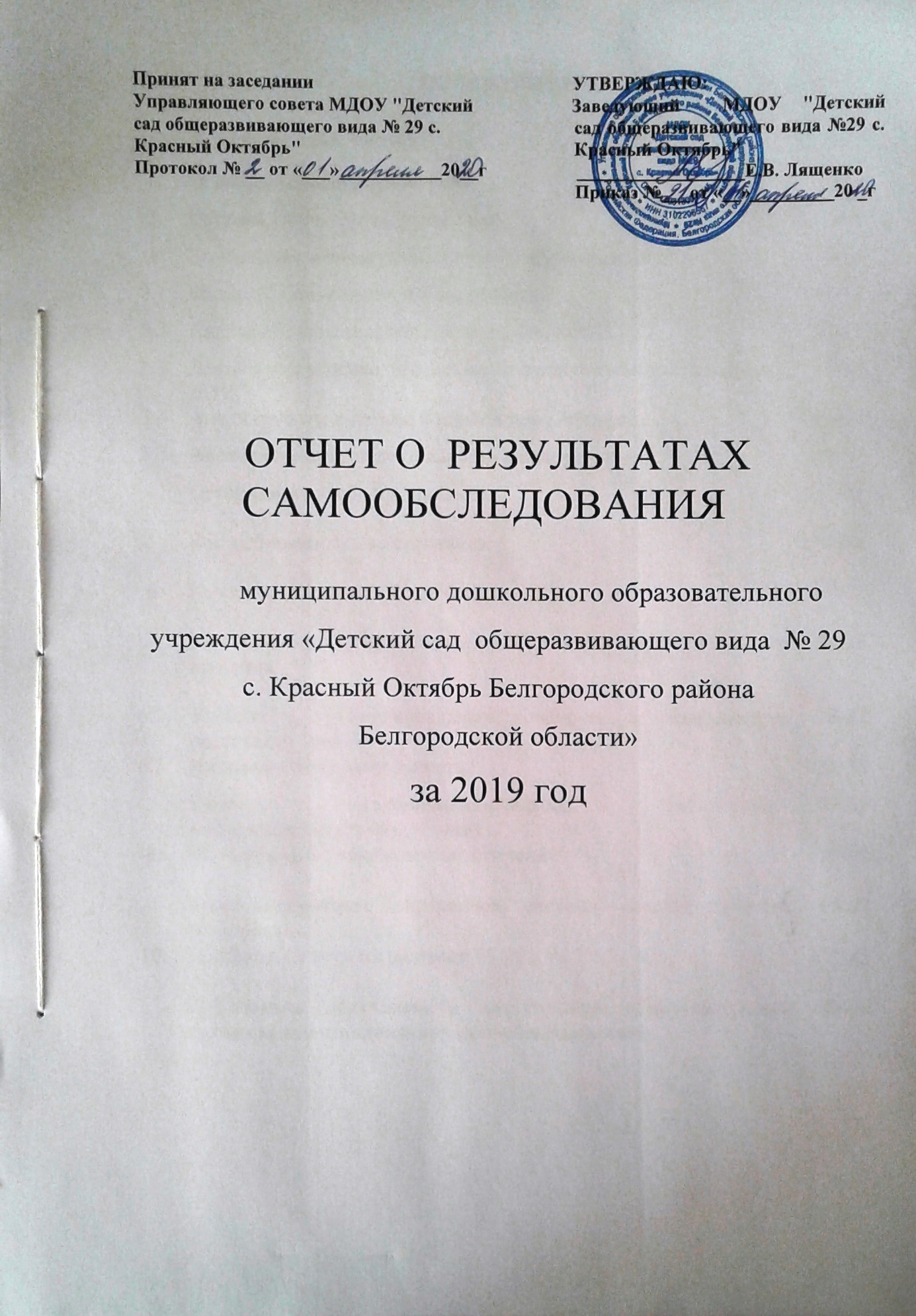 оГЛАВЛЕНИЕ АНАЛИТИЧЕСКАЯ ЧАСТЬ1.Образовательная деятельность.Муниципальное дошкольное образовательное учреждение «Детский сад общеразвивающего вида № 29 с. Красный Октябрь Белгородского района Белгородской области» является некоммерческой организацией.Организационно-правовая форма: муниципальное учреждение.Тип учреждения- бюджетное.Тип учреждения в качестве образовательной организации: дошкольная образовательная.Полное наименование Учреждения: муниципальное дошкольное образовательное  учреждение  «Детский сад общеразвивающего вида №  29 с. Красный Октябрь  Белгородского района Белгородской области». Сокращенное наименование Учреждения: МДОУ «Детский сад общеразвивающего вида № 29 с. Красный Октябрь». Юридический и почтовый адрес Учреждения: 308591, Белгородская область, Белгородский район, с. Красный Октябрь, ул. Молодежная д. 1.фактический адрес: 308591, Белгородская область, Белгородский район, с. Красный Октябрь, ул. Молодежная д.1.Учредителем Учреждения является муниципальный район «Белгородский район» Белгородской области, от имени и в интересах которого действует администрация Белгородского района. Функции и полномочия учредителя осуществляет Управление образования администрации Белгородского района Белгородской области (далее – Учредитель).Юридический и фактический адрес Учредителя: 308519, Белгородская область, Белгородский район, п. Северный, ул. Олимпийская, д. 8б.Собственником имущества Учреждения является муниципальный район «Белгородский район» Белгородской области, от имени и в интересах которого действует администрация Белгородского района. Функции и полномочия собственника имущества Учреждения осуществляет комитет имущественных и земельных отношений администрации Белгородского района (далее – Собственник имущества).Юридический адрес Собственника имущества: 308503, Белгородская область, Белгородский район, п. Майский, ул. Кирова, д. 6.Фактический адрес Собственника имущества: 308007, г. Белгород,                       ул. Шершнева, д. 1а.Муниципальное дошкольное образовательное учреждение «Детский сад общеразвивающего вида № 29 с. Красный Октябрь Белгородского района Белгородской области» создано по Постановлению главы администрации Белгородского района от 19 ноября 2010 года № 105, на материально-технической базе МДОУ «Детский сад общеразвивающего вида № 29 с. Красный Октябрь».Учреждение в своей деятельности руководствуется Конвенцией о правах ребенка, Конституцией Российской Федерации, федеральными конституционными законами Российской Федерации, Федеральным законом от 29 декабря 2012 года № 273-ФЗ «Об образовании в Российской Федерации», другими федеральными законами, указами и распоряжениями Президента Российской Федерации, постановлениями Правительства Российской Федерации, иными нормативно-правовыми актами Российской Федерации, законами Белгородской области в сфере образования и иными нормативными правовыми актами Белгородской области, решениями Муниципального совета Белгородского района Белгородской области, нормативными правовыми и распорядительными актами администрации Белгородского района, нормативными актами Учредителя, настоящим Уставом и локальными нормативными актами Учреждения.2.Система управления организации.Управление Учреждением осуществляется в соответствии                                 с законодательством Российской Федерации, на основе сочетания принципов единоначалия и коллегиальности.Органами коллегиального управления Учреждением являются:- Общее собрание работников;- Управляющий совет;- Педагогический совет.Высшим органом коллегиального управления Учреждением является Общее собрание работников, которое включает в себя работников Учреждения на дату проведения собрания,  работающих на условиях полного рабочего дня по основному месту работы в Учреждении. К компетенции Общего собрания работников относится решение следующих вопросов:- определение приоритетных направлений деятельности Учреждения;- внесение предложений Учредителю о изменении Устава Учреждения;- разработка и принятие локальных актов Учреждения регламентирующих правовое положение работников Учреждения и воспитанников;- избрание членов Управляющего совета  из числа работников Учреждения;-рассмотрение и обсуждение вопросов материально-технического обеспечения и оснащения Учреждения.	В 2019 году в  январе и в  августе месяце  были проведены  Общие собрания работников.Управляющий совет является коллегиальным органом управления и строит свою деятельность на принципах демократического, государственно-общественного характера управлением Учреждением.Решения Управляющего совета, принятые в соответствии с его компетенцией, носят рекомендательный характер для Заведующего Учреждения, работников Учреждения, воспитанников и их родителей (законных представителей). Решения Управляющего совета вступают в силу с момента их утверждения локальным актом Учреждения. Компетенция Управляющего совета:- утверждение программы развития Учреждения;- содействие привлечению внебюджетных средств;- согласование правил внутреннего трудового распорядка Учреждения;- контроль за соблюдением здоровых и безопасных условий обучения и  воспитания и труда в Учреждении;- распределение стимулирующей части фонда оплаты труда работников Учреждения;- определение критериев и показателей эффективности деятельности работников Учреждения;- заслушивание отчета Заведующего Учреждения по итогам учебного и финансового года; рассмотрение отчета о результатах самообследования Учреждения;- рассмотрение вопросов об исполнении муниципального задания;- обсуждение и принятие локальных нормативных актов, затрагивающие вопросы, относящиеся к компетенции Управляющего совета;- рассмотрение жалоб участников образовательного процесса на нарушение Заведующим и работниками Учреждения прав, закрепленных настоящим Уставом. За период  2019 года прошло восемь заседаний Управляющего совета.Педагогический совет Учреждения является постоянно действующим коллегиальным органом, созданным в целях организации и совершенствования образовательного процесса, повышения  профессионального мастерства и творческого роста педагогов Учреждения.Функции Педагогического совета:- определение направлений образовательной деятельности Учреждения;- принятие образовательных программ;- принятие годового плана работы Учреждения;- решение вопросов о повышении квалификации и переподготовке кадров; - выявление актуального Педагогического опыта и его внедрение в образовательный процесс; -рассмотрение  вопроса о возможности и порядке предоставления дополнительных  платных образовательных услуг;-заслушивание информации, отчетов Заведующего, педагогических работников Учреждения о создании условий для реализации образовательных программ.В состав Педагогического совета входят все педагогические работники.  В работе Педагогического совета могут участвовать представители Учредителя, медицинский работник, заведующий хозяйством. Возглавляет Педагогический совет председатель – Лященко Е.В., заведующий, избираемый из числа его членов путем открытого голосования простым большинством голосов. Срок полномочий – три года. Секретарь – Гуптор И.С., старший воспитатель.3.Содержание и качество подготовки обучающихся.Основная образовательная Программа муниципального дошкольного образовательного учреждения МДОУ  «Детский сад общеразвивающего вида  № 29 с. Красный Октябрь   Белгородского района Белгородской области» – это нормативно-управленческий документ, характеризующий специфику содержания образования и особенности организации образовательного процесса. Программа разрабатывалась в соответствии с:•	Федеральным законом от 29 декабря 2012 г. № 273 - ФЗ «Об образовании в Российской Федерации»; •	Федеральным государственным образовательным стандартом дошкольного образования от 17.10.2013 г. №1155;•	 «Порядок  организации и осуществления образовательной деятельности по основным общеобразовательным программам - образовательным программам дошкольного образования» (приказ Министерства образования и науки РФ от 30 августа 2013 года №1014 г. Москва); •	Санитарно-эпидемиологическими требованиями к устройству, содержанию и организации режима работы  дошкольных образовательных организаций» (Утверждены постановлением Главного государственного санитарного врача Российской  от 15 мая 2013 года №26  «Об утверждении САнПин» 2.4.3049-13).Программа спроектирована с учетом ФГОС дошкольного образования, особенностей  образовательного учреждения, региона,  образовательных потребностей и запросов  воспитанников. Определяет цель, задачи, планируемые результаты, содержание и организацию образовательного процесса на ступени и дошкольного образования.Разработанная программа  предусматривает включение воспитанников в процессы ознакомления с региональными особенностями Белгородского края.Основной целью работы  является развитие нравственно-патриотической культуры ребенка, формирование ценностных ориентаций средствами традиционной народной культуры родного края.Программа сформирована  как программа психолого-педагогической поддержки позитивной социализации и индивидуализации, развития личности детей дошкольного возраста и определяет комплекс основных характеристик дошкольного образования (объем, содержание и планируемые результаты в виде целевых ориентиров дошкольного образования).Основная  образовательная программа дошкольного образования муниципального дошкольного образовательного учреждения разработана с учетом  комплексной  образовательной программы  дошкольного образования «Детство» под редакцией Т.И. Бабаевой, А.Г. Гогоберидзе, О.В. Солнцевой - СПб.;  ООО «Издательство» «Детство-Пресс», 2016г. (на сайте ФИРО www. OPDETSTVO.ru)  и ряд дополнительных программ.Коррекционная деятельность.«Программа логопедической работы по преодолению общего недоразвития речи у детей», «Программа логопедической работы по преодолению ФФНР у детей под редакцией  Т.Б.Филичевой, Г.В.Чиркиной, Т.В. Тумановой.«Комплексная образовательная программа дошкольного образования для детей с тяжелыми нарушениями речи (общим недоразвитием речи) с 3 до 7 лет» под редакцией Н.В. Нищевой.Познавательная и  речевая линии развития Парциальная программа дошкольного образования «Мир Белогорья, я и мои друзья» (образовательная область «Социально-коммуникативное развитие») Л.Н.Волошина, Л.В. Серых;Физическая линия развития«Выходи играть во двор» Физическое воспитание детей 2 – 7 лет: программа, конспекты занятий, материалы для бесед, методика обучения в разновозрастных группах / Л.Н. Волошина, Т.В. Курилова. - М.: Вентана – Граф, 2015 г.Целью основной  образовательной программы дошкольного образования является развитие физических, интеллектуальных, нравственно-патриотических, этических и личностных качеств ребёнка, творческих способностей, а также развитие предпосылок учебной деятельности в адекватных его возрасту видах детской деятельности.Цель реализуется через решение следующих задач, соответствующих федеральному государственному образовательному стандарту дошкольного образования:-охрана и укрепление физического и психического здоровья детей, в том числе их эмоционального благополучия;-обеспечение равных возможностей полноценного развития каждого ребёнка в период дошкольного детства независимо от места проживания, пола, нации, языка, социального статуса, психофизиологических особенностей (в том числе ограниченных возможностей здоровья);-обеспечение преемственности основных образовательных программ дошкольного и начального общего образования;-создание благоприятных условий развития детей в соответствии с их возрастными и индивидуальными особенностями и склонностями развития способностей и творческого потенциала каждого ребёнка как субъекта отношений с самим собой, другими детьми, взрослыми и миром;-объединение обучения и воспитания в целостный образовательный процесс на основе нравственно-патриотических и социокультурных ценностей и принятых в обществе правил и норм поведения в интересах человека, семьи, общества;-формирование общей культуры личности воспитанников, развитие их социальных, нравственных, эстетических, интеллектуальных, физических качеств, инициативности, самостоятельности и ответственности ребёнка, формирования предпосылок учебной деятельности;-обеспечение вариативности и разнообразия содержания образовательных программ и организационных форм уровня дошкольного образования, возможности формирования образовательных программ различной направленности с учётом образовательных потребностей и способностей воспитанников;-формирование социокультурной среды, соответствующей возрастным, индивидуальным, психологическим  и физиологическим особенностям детей;-обеспечение психолого-педагогической поддержки семьи и повышения компетентности родителей в вопросах развития и образования, охраны и укрепления здоровья детей;-определение направлений для систематического межведомственного взаимодействия, а также взаимодействия педагогических и общественных объединений (в том числе сетевого).Первостепенной задачей на протяжении всего учебного года являлась охрана жизни и укреплению физического и психического здоровья детей. Создание здоровьесберегающей среды детского сада, организация оздоровительных мероприятий, воспитание привычки здорового образа жизни, охрана жизни и здоровья детей, их гармоническое развитие, сотрудничество педагогов и родителей.Для полноценного физического и психического развития детей в детском саду работа велась по следующим направлениям:-совершенствование условий для физкультурно-оздоровительной работы в детском саду;-комплексное решение физкультурно-оздоровительных задач специалистами ДОУ;-повышение качества питания, комфортности среды, обеспечения безопасности жизнедеятельности детей и сотрудников;-воспитание здорового ребенка совместными усилиями детского сада и семьи.В начале учебного года педагогами МДОУ проведено обследование физического развития детей, учтены индивидуальные особенности состояния здоровья каждого ребенка. Намечены пути их оздоровления, использовались все природные факторы: вода, воздух, солнце, земля (хождение босиком). Закаливающие мероприятия осуществлялись круглый год, но их вид и методика менялись в зависимости от сезона и погоды. Особое внимание уделялось часто болеющим детям — осуществлялся индивидуальный подход к их закаливанию.В течение учебного  года проводилась работа    с детьми:- организация питания детей;- проведена вакцинация детей против гриппа;- регулярно проводились такие виды закаливания, обливание рук прохладной водой, хождение босиком по корригирующим дорожкам,  дыхательная гимнастика,  игры с песком и водой.Создавались условия для полноценной деятельности детей на свежем воздухе. Системный подход в проведении закаливающих  процедур, безопасных игр на  площадках.с родителями :- консультация «Двигательная активность, как фактор формирования полноценного развития детского организма », «Формирование правильной осанки и профилактика ее нарушения»;- спортивные праздники: «Мама, папа, я олимпийская семья» и др;с педагогами: - консультация для педагогов «Взаимодействие семьи и детского сада в укреплении психического здоровья детей»;-открытые просмотры организованно - образовательной деятельности направленные на здоровьезбережение.     Анализ заболеваемости проводится ежемесячно. Сравнительный анализ заболеваемости за 3 годаДля снижения уровня заболеваемости воспитанников в МДОУ  сотрудники продолжают работать, реализуя План мероприятий (Дорожная карта)  по снижению заболеваемости воспитанников и повышению функционирования.В ДОО  особое внимание уделяется медицинскому  осмотру детей, по результатам которого воспитанники распределяются по группам  здоровья.Динамика распределения детей по группам здоровьяДинамика распределения детей по физкультурным группамАнализ заболеваемости показывает волнообразный характер уровня заболеваемости. Процент детей, болеющих простудными заболеваниями, остается в целом достаточно высоким. В дошкольное учреждение поступают дети, имеющие в основном вторую, третью группу здоровья. Это объясняется рядом объективных и субъективных причин: неблагоприятная
экологическая обстановка;	дети,	рождающихся с врожденными заболеваниями.Полученная информация учитывалась инструктором по физической культуре  Назаренко О.О. при осуществлении индивидуального подхода и проведении всей работы по физическому развитию воспитанников ДОУ:- назначение двигательного режима;- определение величины двигательной нагрузки;- организация закаливающих мероприятий.Воспитатели в группах ведут тетради здоровья, отслеживают количество дней, пропущенных по болезни и без уважительных причин. Полученные данные комплексной диагностики позволяют правильно разделить детей на группы здоровья; уделить внимание не только детям с хроническими заболеваниями, но и детям с незначительными отклонениями; а так же эффективно строить физкультурно-оздоровительную работу в дошкольном учреждении с детьми 2-й, 3-й групп здоровья и профилактическую с детьми 1-й группы здоровья.Результаты комплексной диагностики позволяет нам ежегодно анализировать состояние здоровья воспитанников, планировать физкультурно-оздоровительную, профилактическую	и педагогическую работу в учебном году, прогнозировать основные направления на будущее.В поиске	средств	и	методов	повышения	эффективности здоровьесберегающей деятельности в режимных моментах ДОУ воспитатели активно внедряют в работу бодрящую гимнастику. Под музыку дети просыпаются, затем выполняют упражнения в постели, встают и ходят по массажным коврикам («дорожкам здоровья»). Одним из значимых ориентиров в системе здоровьесберегающих мероприятий играет организация питания детей в ДОУ. Питание организовано в соответствии с примерным меню, с учетом физиологических потребностей и рекомендуемым суточным набором продуктов. В МДОУ выполняются принципы рационального здорового питания: регулярность, полноценность, соблюдение режима питания, норм потребления продуктов, гигиены питания и индивидуального подхода к детям во время приема пищи.Систематически в ДОУ осуществлялся контроль за организацией рационального питания. При составлении меню строго учитывался подбор продуктов, обеспечивающий детей основными пищевыми веществами, и правильное сочетание всех пищевых ингредиентов, как в качественном, так и в количественном отношении. 
3.1.Физкультурно-оздоровительная работа.Физическое воспитание, развитие и оздоровление дошкольников является одним из приоритетных направлений в деятельности МДОУ. В детском саду сложилась и  действует  комплексная система физкультурно-оздоровительной работы, обеспечивающая ребенку заботливый уход, полноценное питание, организацию прогулки на свежем воздухе и достаточную двигательную активность в любое время года. Как показал анализ, у воспитанников  мотивация и потребность в сохранении своего здоровья остается на достаточно высоком уровне. Педагогический коллектив продолжит работу с семьями, а в частности  через пропаганду ЗОЖ в детском саду и в  семье и введение в педагогический процесс активных форм взаимодействия.Нагрузки на детей варьировались по результатам наблюдений инструктора по физкультуре, воспитателей.  Развитию у детей интереса к спорту способствует проведение спортивных праздников и досугов, туристических походов. Проводятся они в спортивном зале, и на свежем воздухе. Яркие, красочные, эмоционально насыщенные, эти мероприятия оставляют неизгладимые впечатления у детей и родителей, воспитывают у них желание вести здоровый образ жизни как единственно верный и правильный.В зимний период инструктор по физической культуре Назаренко О.О. проводила работу по обучению детей ходьбе на лыжах.         	   Таким образом, можно сделать вывод, что по итогам работы за год у детей, в целом, сформирован интерес и основы ценностного отношения к занятиям физической культурой, что достигалось в процессе: - развития физических качеств (скоростных, силовых, гибкости, выносливости и координации);- накопления и обогащения двигательного опыта детей (овладение основными движениями);-  формирования у воспитанников потребности в двигательной активности и физическом совершенствовании и др.3.2.Анализ образовательной деятельности ДОУ.Анализ образовательной деятельности ДОУ за прошедший период показывает, что педагоги создали необходимые условия для повышения качества подготовки воспитанников ознакомления с окружающим миром, развития  интеллектуальных способностей. В образовательном процессе воспитатели применяли методы и приемы активизирующего воздействия: исследовательскую, проектную деятельность, проблемные, образовательные игровые  ситуации, логические задания, экспериментирование.  Педагоги уделяли большое внимание развитию индивидуальных и творческих способностей воспитанников, о чем свидетельствуют результаты их участия в конкурсах, фестивалях различного уровня.Основная образовательная Программа ДОУ обеспечивает разностороннее развитие детей в возрасте от 2 до 7(8) лет с учетом их возрастных и индивидуальных особенностей по основным областям: социально-коммуникативное развитие; познавательное развитие; речевое развитие; художественно-эстетическое развитие; физическое развитие.3.3.Деятельность психолого-медико-педагогического консилиума МДОУ С целью оказания комплексной психолого-медико-педагогической помощи детям с ограниченными возможностями здоровья, создания специальных условий для получения ими образования, адекватного возможностям ребенка в 2019 году организована работа психолого-медико-педагогического консилиума МДОУ (далее - ПМПк) Состав ПМПк достаточно гибок, он включал в себя постоянных и временных членов. Постоянные члены ПМПк введены по приказу заведующего МДОУ, они присутствовали на каждом заседании, участвовали в его подготовке: председатель ПМПк – Гуптор И. С. (старший воспитатель), секретарь- Просяная И.Н. – учитель-логопед, постоянные члены –Поддубная Т.И. – педагог-психолог, Вараксина Л.Г.- медицинская сестра и временные:  Мозговая Н.И. – воспитатель; Рахимбердиева А.А. – музыкальный руководитель, Назаренко О.О. – инструктор по физической культуре. Общее руководство осуществлялось заведующим МДОУ Лященко Е.В.. ПМПк осуществлял свою деятельность в соответствии с Конвенцией ООН о правах ребенка, Федеральным законом от 29.12.2012 №273-ФЗ «Об образовании в Российской Федерации», приказом Министерства образования и науки РФ от 20.09.2013 №1082 «Об утверждении положения о психолого-медико-педагогической комиссии», совместным приказом Департамента образования,  Департамента здравоохранения и социальной защиты населения Белгородской области от 07.03.2014 №№786, 502 «О порядке проведения комплексного психолого-медико-педагогического обследования детей с особенностями в физическом и (или) психическом развитии и (или) отклонениями в поведении центральной и территориальными психолого-медико-педагогическими комиссиями в 2014 году», приказом Департамента образования Белгородской области №2678 от 18.08.2016 года «Об утверждении положения об обеспечении прав на дошкольное образование детей-инвалидови детей с ОВЗ в Белгородской области»,  Уставом и Положением ПМПк МДОУ «Детский сад общеразвивающего вида № 29 с. Красный Октябрь».В течение учебного года было проведено 5 плановых заседаний ПМПк.Обследованы 75 воспитанник. 14 воспитанников получили заключения ТПМПК и проходят обучения по адаптированным программам.Коллегиальное заключение специалистов доводилось до сведения родителей. На каждого ребенка велся пакет необходимых документов. По результатам заседаний ПМПк оформлены протоколы, ведутся журналы предварительной записи на ПМПк и регистрации заключений и рекомендаций специалистов ПМПк.В рамках ПМПк поводилась работа с родителями:- заключались договора на оказание коррекционно-развивающей работы специалистами ДОУ;- даны рекомендации специалистов по обеспечению индивидуального подхода к ребенку в процессе коррекционно-развивающего сопровождения;- даны рекомендации по адаптации детей к детскому саду в виде консультации, наглядной информации на стенде «Психолог рекомендует» и папках специалистов в каждой возрастной группе;- при обследовании учителем-логопедом Просяной И.Н. проведено логопедическое анкетирование родителей (анамнез, раннее речевое развитие детей);- даны консультации учителем-логопедом Просяной И.Н. родителям (законным представителям) воспитанников, имеющие незначительные нарушения речи, но не посещавшие логопедический пункт.Коррекционной помощью были охвачены четыре  возрастные группы – старшая, средняя, подготовительная «А» группа, подготовительная «Б» группа. На сайте МДОУ (www.ds29.uobr.ru) также размещена информация о деятельности ПМПк в учреждении (Положение о ПМПк, план работы, состав ПМПк и др.). Родители (законные представители) информированы о работе ПМПк ДОУ.3.4.Анализ работы с детьми в адаптационный период.Адаптационный период в младших группах начался с 24 июля 2019 года по ранее запланированному графику. Число воспитанников младшей группы 32 ребенка. Первые дни ребенок посещал ДОУ от 2 до 3 часов с 9.00 до 12.00 во время прогулки. Если аппетит и сон ребенка нормализуется, взаимоотношения со сверстниками налажены, то в последующие дни ребенок посещает детский сад по режиму. Проанализировав адаптационные карты можно сделать следующие выводы:   •у 75% (24 чел.) воспитанников адаптационный период прошел в легкой степени;   •у 21,8% (7 чел.)  воспитанников адаптационный период прошел в средней степени;   •у 3,1 % (1 чел.) воспитанников адаптационный период не завершен.Причины средней и незавершённой адаптации:- Не систематическое посещение ребёнком ДОУ (длительные перерывы).- Не соответствие режима дня дома и ДОУ (поздний подъём, длительное укладывание, отсутствие привития самостоятельности в одевании и еде ребёнка и другое).- Гиперопека  родителей, т.е. дети психологически не готовы на расставание с родителями.Таким образом, детей с низкой степенью адаптированности и нуждающихся в индивидуальной работе с педагогом - психологом не было.Педагогом-психологом запланирована и проведена серия специальных игр, направленных на сближение детей друг с другом и воспитателем, игр, направленных на снятие психоэмоционального напряжения. В работе с детьми, поступавшими в МДОУ, педагогом-психологом Поддубной Т.И., использовалось пособие Роньжиной А.С. «Занятия психолога с детьми 2-4-х лет в период адаптации к дошкольному учреждению». Занятия проводились 2 раза в неделю длительностью 10-15 минут. Цель занятий – помощь детям в адаптации к условиям ДОУ. Реализация поставленных перед ДОУ задач в 2019  году велась в тесном сотрудничестве с родителями. Целью работы с родителями  было повышение педагогической компетентности родителей по вопросам воспитания и обучения. Родители, по возможности, привлекаются к участию в мероприятиях, проводимых в ДОУ: «Спортивные праздники», выставки совместного детско-родительского творчества к Новому году, 23-у февраля,  8-му Марта, дню семьи и др. В группах проводятся тематические выставки по разным направлениям, в которых также принимают участие родители. В каждой возрастной группе проводились в течение года запланированные родительские собрания, итогом которых были методические рекомендации для родителей по вопросам воспитания, обучения и развития детей дошкольного возраста.Оформлены стенды «Адаптация ребенка в детском саду», «Скоро в школу!», «Педагог-психолог советует», «Учимся играя», «Речь ребёнка». Информационно-методическая помощь родителям оказывается всеми специалистами детского сада. Для них подготовлены стенды, на которых размещается информация по вопросам воспитания и обучения детей. На сайте МДОУ (www.ds29.uobr.ru) систематически размещается информационно-консультативный материал по вопросам развития и воспитания детей дошкольного возраста, подготовленный педагогами ДОУ.	Анализ анкет родителей по оценке деятельности ДОУ показывает, что детский сад  пользуется авторитетом и  96,1 % родителей удовлетворены его работой. 3.5.Анализ совместной деятельности с социумом.  Укрепление и развитие тесной связи  с  различными институтами  детства обеспечивают благоприятные условия жизни и воспитания ребенка, успешное формирование основ целостной личности человека. Поэтому коллектив ДОУ постоянно заботится о  расширении связей с социальными институтами.                    В прошедшем учебном году дошкольное образовательное учреждение  на основе договоров и планов проведения совместных мероприятий сотрудничало с МОУ «Краснооктябрьская СОШ им. А.Ф. Пономарева». Согласно  плана  взаимодействия ДОУ и школы наши воспитанники посещают такие мероприятия как: Праздничные линейки, а также ходят на экскурсии в музей школы, совместно с учащимися 1 классов проводят спортивные праздники и соревнования. Намеченные мероприятия по осуществлению преемственности в работе со школой  выполнены. Основной целью  деятельности сторон являлось создание благоприятных условий для реализации следующих задач:- объединять усилия педагогов школы и ДОУ для успешной адаптации детей  подготовительной группы к условиям школы;- способствовать сохранению и укреплению  физического и психического здоровья детей. В рамках взаимодействия с Краснооктябрьской школой исскуств проходили ставшие традиционными встречи. Дети с удовольствием слушали выступление пианистов, солистов и хора.     Дети старшего дошкольного возраста согласно плану работы, посещали МУП «Краснооктябрьская библиотека» - в соответствии с тематикой плана воспитательно-образовательной работы. Были проведены совместные мероприятия: «Книжка на ладошке», «День рождение Н. Носова», неделя «Воды и песка», поэтический конкурс «Весна Победы!».В ДОУ уделяется серьезное внимание работе с родителями. Строится эта работа на принципах партнерства, сотрудничества, взаимодействия. Необходимо продолжить работу по гармонизации партнерских отношений сотрудников ДОУ и семей дошкольников посредством вовлечения родителей в образовательно-воспитательный процесс через использование активных форм педагогического просвещения, а также осуществление разнообразных проектов совместной деятельности детей и родителей.Сотрудничество со школой помогает обеспечить дошкольному учреждению более качественную подготовку детей к школьному обучению, создает условия для более легкой адаптации детей к школе, дает возможность родителям установить тесный контакт с будущим учителем их ребенка, познакомиться с их требованиями, помочь своему ребенку подготовиться к школе.Детский сад поддерживает тесное взаимодействие с разными детскими организациями. Совместные мероприятия направлены на социализацию дошкольников, развитие у детей познавательной активности, любви к родному селу, формированию патриотических чувств. Необходимо активизировать работу дошкольного учреждения по повышению уровня сотрудничества с ГИБДД Белгородского района в процессе реализации проектной деятельности по изучению правил дорожного движения.4.Организация учебного процесса.В 2019 году в  дошкольном образовательном учреждении функционировало 7 групп:№1- первая  младшая «А» группа№2- первая  младшая «Б» группа№3- вторая младшая группа№4- средняя группа№5-старшая  комбинированная  группа №6- подготовительная  комбинированная группаГруппа кратковременного пребывания (ГКП)Проектная мощность-69 человекСписочный состав детей составил 133 воспитанников.Обеспечение целостного развития  ребёнка в  2019  году  осуществлялось путём реализации образовательной программы ДОУ, в которой  содержится перечень программ дошкольного образования. Учебный план соответствовал Уставу и лицензии, в части уровни направленности реализуемых программ и санитарно-гигиеническим требованиям максимальной нагрузки на детей дошкольного возраста в организованных формах обучения в соответствии с СанПиН 2.4.13049-13 от 15.05.2013.В расписании непосредственной образовательной деятельности наименование учебных дисциплин и их количество соответствовали учебному плану.       Результаты освоения основной образовательной программы детьмиАнализ развития детей раннего возрастаВся воспитательно-образовательная работа в первой младшей группе в течение учебного года была направлена на обеспечение разностороннего развитие детей с учетом их возрастных и индивидуальных особенностей по основным направлениям развития: физическому, социально-коммуникативному, познавательному, речевому и художественно-эстетическому.По результатам наблюдений за деятельностью детей  в первой младшей группе можно отметить, что под руководством взрослого дети умеют рассматривать простые по конструкции предметы с ярко выраженным назначением частей, применяют адекватные обследовательские действия, узнают материал в предмете по характерным признакам, пользуются соответствующим словарем. С помощью дидактических игр осваивались первые формы монологической речи с использованием 2-х-3-х предложений. Значительно пополнился словарный запас детей. К концу учебного года сюжетные игры стали более разнообразными, происходило обогащение игровых сюжетов на основе наблюдений с помощью взрослого во время экскурсий в медицинский кабинет, прачечную и др. В содержании игр отражаются действия с предметами, выполняется цепочка ролевых действий с предметами, отражаются элементарные взаимодействия между людьми. Дети более охотно стали играть с воспитателем, воспроизводят в самостоятельной игре игровые действия и речь воспитателя, активно используют в игре предметы-заместители. стали с интересом наблюдать за игровыми действиями других детей. Появились игровые объединения детей, в основном парами, но еще испытывают трудности в согласовании игровых действий. Большинство детей овладело элементарными практическими умениями в бытовой и других видах деятельности: могут самостоятельно одеться-раздеться, умыться, за столом во время еды соблюдают элементарные правила поведения, проявляют самостоятельность во всех видах деятельности.Вывод:В результате анализа полученных данных по наблюдениям педагогов, можно сделать вывод о том, что образовательная деятельность в первой младшей группе реализуется на достаточном уровне, к концу года дети овладели необходимыми умениями и навыками адекватными для своего возраста, дошкольники способны применять их в повседневной деятельности.Очевиден положительный результат проделанной работы: но существует проблема с вновь прибывшими детьми  и часто не посещающими детский сад.Эти дети нуждаются в дополнительной индивидуальной работе (ведется работа в этом направлении).Реализация психолого-педагогической работы по освоениюобразовательных областей детьми 3 – 7 летОбразовательная область «Социально-коммуникативное развитие»Реализация психолого-педагогической работы по освоению образовательной области «Социально-коммуникативное развитие» позволила в целом достичь освоения первоначальных представлений социального характера и включение детей в систему социальных отношений через:-развитие игровой деятельности детей;-приобщение к элементарным общепринятым нормам и правилам взаимоотношения со сверстниками и взрослыми;-формирование гендерной, семейной, гражданской принадлежности, патриотических чувств, чувства принадлежности к мировому сообществу;-формирование основ безопасного поведения в быту, социуме, природе.Созданная развивающая предметно – пространственная среда (с включением дополнительных развивающих помещений «Комната психологической разгрузки», «Русская изба», «Белгородоведение»), способствовали обогащению представлений детей об окружающем мире, жизни людей, родном селе, городе, стране. При организации совместной деятельности педагогов с детьми, самостоятельной деятельности большое внимание уделялось развитию у детей нравственных качеств, культуры поведения, общения, развитию интереса к миру взрослых посредством включения детей в различные виды детской деятельности. Большое внимание уделено обогащению творческих игр детей посредством чтения художественной литературы, просмотра видео фильмов, бесед, экскурсий. Воспитатели активно взаимодействовали с Краснооктябрьской сельской библиотекой, МОУ «Краснооктябрьская СОШ»: в течение года дети посещали выставки, приуроченные к праздничным датам, мини-музей боевой славы, познакомились с историей возникновения русской народной сказки, принимали участие в различных мероприятиях «День Победы», «День рожденье А.С. Пушкина», «Лето красное».Отмечено активное взаимодействие с родителями по обновлению предметно – пространственной развивающей среды: приобретение художественной литературы, пополнение центров творческих и дидактических игр. Одним из направлений в работе с воспитанниками является формирование патриотических чувств: в рамках тематических недель, посвященных 23 февраля, Дню победы проведены совместные праздники, оформлены тематические выставки.В течение учебного года проведены тематические праздники «Осенины», «Коляда», «Масленица». Одним из компонентов социально – коммуникативного развития является трудовое воспитание. В группах созданы условия для формирования представлений о труде взрослых, его роли в жизни человека, формировании позитивных установок. При организации дидактических, творческих, настольных игр на основе моделирования дети закрепляют структуру трудового процесса, включают реальные трудовые процессы в игровой сюжет, что способствует развитию детской активности, любознательности, воображения. Начиная с младшего возраста педагоги особое внимание обращают на воспитание культурно – гигиенических навыков, навыков самообслуживания. В игровых ситуациях поощряют интерес к выполнению простейших операций: полить цветы, убрать игрушки и т.д. В процессе наблюдений знакомят с профессиями окружающих людей: медсестры, музыкального руководителя, повара. В группе детей старшего дошкольного возраста оборудованы мини – мастерские, в которых дети знакомятся с приемами работы с различными видами тканей, бумаги, бросового материала. В результате данной деятельности воспитывается умение анализировать, обобщать, делать выводы, формируются необходимые умения и навыки. В центрах природы педагогами оформлены картотеки опытов, экспериментов, алгоритмы, которые используются детьми в практической деятельности.Несмотря на положительную динамику в реализации данной образовательной области, выявлены проблемы:-включение форм и методов работы в деятельность детей, способствующих систематизации и обогащению знаний детей о малой Родине, стране;-моделирование образовательных ситуаций, направленных на расширение социального игрового опыта детей.Образовательная область «Познавательное развитие»Решение задач познавательного развития дошкольников являлось одной из главных в течение учебного года, и ее реализация прослеживалась посредством интеграции в различных видах детской деятельности. Развитие у детей познавательных интересов, а также интеллектуальное развитие происходило в процессе: сенсорного развития; развития познавательно-исследовательской и продуктивной деятельности; формирования элементарных математических представлений; обогащения представлений о целостной картине мира и расширение кругозора детей.В каждой возрастной группе в соответствии с реализуемой программой были оформлены занимательные игровые центры, созданные условия способствуют самостоятельному решению детьми проблемных ситуаций природоведческого содержания, экспериментирования, наблюдения, ухода за растениями.При формировании навыков в познавательно – исследовательской деятельности педагоги учили детей применять полученные результаты в разных видах деятельности, ставить цель, выдвигать гипотезу, уметь самостоятельно найти способы ее решения практическим путем. Одним из направлений в реализации образовательной области «Познавательное развитие» является формирование элементарных математических представлений у детей. В средней группе педагоги активно включают в совместную образовательную деятельность упражнения, игры, проблемные ситуации, направленные на умение детей пользоваться сенсорными эталонами, установление простейших связей и отношений с опорой на разные органы чувств. Организация интегрированной образовательной деятельности в группах старшего дошкольного возраста способствовала развитию у детей интереса к познанию зависимостей между объектами, дети научились измерять с помощью условной мерки, классифицировать предметы по определенным признакам, устанавливать пространственные отношения и переносить эти умения в самостоятельную деятельность. Педагоги всех групп регулярно применяют блоки Дьенеша, палочками Кюизенера, альбомы к ним: «Праздник в стране Блоков», «Волшебные дорожки», «Блоки Дьенеша – для самых маленьких», «Маленькие логики», «Лепим Нелепицы», «На золотом крыльце», где представлены игры, интеллектуальные конкурсы, фокусы.Освоение задач математического развития детьми младшего дошкольного возраста осуществляется педагогами в повседневных видах деятельности: в бытовых процессах (одевании на прогулку, умывании), в играх с различными материалами, игровых, развивающих ситуациях, развлечениях. В средней группе освоение задач математического развития происходит в активных практических действиях счёт, сравнения, упорядочивания, обобщения, распределения – как совместно со взрослым, так и самостоятельно. В старшем дошкольном возрасте эти задачи решаются как в организованных педагогом видах деятельности, так и в свободной самостоятельной деятельности в условиях развивающей предметно пространственной среды группы.При реализации данной образовательной области необходимо добиваться более эффективного переориентирования педагогов на то, чтобы основными становились методы, направленные не на сообщение «готовых» знаний ребенку, а, прежде всего на развитие его познавательного интереса, исследовательской деятельности. В связи с этим в построении совместной деятельности детей и взрослых преобладающим постепенно должно становиться проблемное, тематическое образование.При организации совместной деятельности с воспитанниками большое внимание уделялось знакомству с предметами быта русского народа, экскурсиям и целевым прогулкам в ближайшем окружении, к Мемориалу Славы, развлечениям, праздникам, тематическим неделям, развивающим играм и индивидуальной работе.Проблемы, выявленные по результатам анализа освоения образовательной области «Познавательное развитие»:-недостаточное внимание уделяется включению в образовательную деятельность конкурсов, выставок, акций экологической направленности;-дети испытывают трудности в ориентировке в пространстве с использованием планов, схем, маршрутов, карт;-развивающая предметно – пространственная среда средней и старшей разновозрастной групп частично отражает реализацию регионального компонента «Белгородоведение». Образовательная область «Речевое развитие»Развитие коммуникативной компетентности детей является основной задачей речевого развития воспитанников. Для реализации задач образовательной области «Речевое развитие» в группах созданы и функционируют библиотеки, где представлена художественная литература в соответствии с возрастом детей и программой, имеется иллюстрированный материал по произведениям художественной литературы, портреты детских поэтов и писателей. В методическом кабинете обновлены и пополнены тематические папки: «Овощи», «Фрукты», «Народы мира», «Музыкальные инструменты», «Зима», «Весна», «Лето», «Осень», «Инструменты», «Наша армия» и т.д.По результатам педагогических наблюдений выявлено, что воспитанники второй младшей группы проявляют инициативу и интерес к общению со взрослыми и сверстниками, в своем общении используют общепринятые простые формы этикета: здороваются и прощаются с воспитателем и другими детьми, благодарят за обед, вежливо выражают просьбу, используя слово «пожалуйста». Воспитанники правильно называют предметы бытового назначения, объекты природы ближайшего окружения. Педагоги используют включение в совместную деятельность игровых проблемных ситуаций, элементарное детское экспериментирование, театрализованную деятельность. Отмечен интерес детей к словотворчеству, активность и инициативность в общении. Речевое развитие детей средней группы характеризуется следующими показателями: воспитанники владеют разговорной речью; умеют вести диалог в малых фольклорных жанрах, принимают участие в инсценировках; речь связная, выразительная. Дети умеют находить картинки с заданным звуком, образовывать новые слова. У воспитанников развит фонематический слух, они владеют силой голоса.У детей 5 – 6 лет наблюдается богатый словарный запас: активно общаются со взрослыми и сверстниками, проявляют познавательную и деловую активность. Отмечается также инициативность и самостоятельность в придумывании сказок, рассказов. У детей подготовительной подгруппы выявлены представления о культуре речевого общения, поэтому дети самостоятельно пересказывают литературные произведения с использованием схем, активно вступают в диалог, проявляют интерес к самостоятельному сочинительству. Словарь детей развит в соответствии с возрастом. Речь чистая, грамматически правильная, выразительная. Воспитанники владеют средствами звукового анализа слов, определяют основные качественные характеристики звуков в слове (гласный – согласный, твердый – мягкий, ударный - безударный гласный), место звука в слове. Проявляют интерес к чтению, самостоятельно читают слова.Освоение задач литературного развития детей осуществлялось посредством организации развивающих, проблемно – игровых, творческих ситуаций, организованных педагогом, как в совместной деятельности, так и в самостоятельной деятельности, участия детей в литературных досугах, викторинах, развлечениях.В течение учебного года педагоги всех возрастных групп активно использовали такие формы работы с детьми, как чтение с продолжением (старший дошкольный возраст), слушание знакомых произведений в аудиозаписи. С детьми средних и старших групп проводилась целенаправленная работа по ознакомлению с различными жанрами художественных произведений, воспитатели способствовали развитию у детей интереса к сочинительской деятельности.Организация театрализованной деятельности вызывает большой интерес у воспитанников. Именно в театрализованной деятельность ребенок может показать свою интонационную выразительность речи, умение договариваться, действовать в соответствии с новой ролью.Театрализованной деятельности в МДОУ уделяется большое внимание. Дети инсценируют сюжеты знакомых сказок, в праздники и развлечения включаются элементы театрализации (сценки, этюды, инсценировки), где дети с большим удовольствием принимают участие.По результатам наблюдений, анализа выявлено, что дети различают основные литературные жанры, проявляют интерес к книге, называют фамилии поэтов, писателей, с удовольствием принимают участие в сочинительской деятельности. 04 апреля 2019  года в детском саду было организовано логопедическое обследование воспитанников 4 – 7 лет выездной комиссией территориальной ПМПК администрации Белгородского района. По результатам данного обследования было выявлено 14 воспитанников, которые нуждаются в квалифицированной логопедической помощи. Выявленные воспитанники зачислены на логопункт. Вывод:-проблемной остается задача по развитию связной речи детей в различных видах детской деятельности во всех возрастных группах с использованием мнемотаблиц, схем;-при ознакомлении с художественной литературой включать произведения как русских так и зарубежных авторов.Образовательная область «Художественно-эстетическое развитие»Реализация психолого-педагогической работы по освоению образовательной области «Художественно – эстетическое развитие» была направлена на решение следующих задач:-развитие предпосылок ценностно-смыслового восприятия и понимания произведений искусства (словесного, музыкального, изобразительного), мира природы; -становление эстетического отношения к окружающему миру; -формирование элементарных представлений о видах искусства; -восприятие музыки, художественной литературы, фольклора; -стимулирование сопереживания персонажам художественных произведений; -реализацию самостоятельной творческой деятельности детей (изобразительной, конструктивно-модельной, музыкальной и др.).В МДОУ созданы условия для овладения детьми различными видами изобразительной и конструктивной деятельности. Во всех возрастных группах имеется оборудование, позволяющее детям самостоятельно заняться любым видом изобразительной деятельности. Изобразительные материалы доступны детям для развития творческих навыков, как в организованной деятельности, так и самостоятельной.В каждой возрастной группе оформлялись выставки детского творчества, где экспонировались работы детей после каждого занятия. Воспитанники получали возможность оценить свои работы и работы других детей. Также оформлялись тематические выставки детских работ.Результаты педагогических наблюдений показывают стабильную позитивную динамику художественно-эстетического развития воспитанников в продуктивной деятельности в течение года. У детей сформированы потребность к изобразительной деятельности, интерес к творческому поиску, значительно выросло внимание, наблюдательность, умение заметить прекрасное, выразить его в речи, практической деятельности. Обогатилась техническая сторона умений и навыков детей, появилось ярко выраженное эмоциональное отношение к создаваемым образам, рисунки детей стали ярче и насыщеннее. Воспитанники второй младшей группы с огромным интересом относятся к рассматриванию произведений искусства, эмоционально откликаются на красивое. Выделяют отдельные признаки предметов, которые делают их красивыми: яркие цвета, основные формы. Умеют пользоваться некоторыми изобразительными инструментами, многие владеют формообразующими движениями. Дети с удовольствием и огромным любопытством стараются аккуратно набирать кистью краску, учатся правильно действовать ею, стараются уверенно держать карандаш.Воспитанники 5-го года жизни знают различные жанры музыки, у них сформировано элементарное представление о видах искусства, развито чувство сопереживания различным персонажам художественных произведений.Воспитанники старшей группы уже проявляют индивидуальный почерк, как особую манеру исполнения и характера образа, инициативность, самостоятельность в создании образа. К тому же проявляют творчество как при выполнении индивидуальных, так и коллективных работ. Самостоятельно осуществляют отбор материала для выполнения той или иной работы. В аппликации дети освоили технику симметричного, силуэтного вырезания, получение объемной аппликации. В лепке используют различные материалы, создают объемные и рельефные изображения. В конструктивной деятельности могут самостоятельно найти способы сооружения той или иной постройки на основе схем, фотографий.В течение учебного года педагоги уделяли большое внимание развитию творческого потенциала личности ребенка, совершенствованию изобразительно - технических умений. Интересные, оригинальные работы были использованы в украшении группы, интерьера детского сада. Так, в течение учебного года в группах организовывались выставки коллективных работ, стенгазет, творческих мастерских. Совместными усилиями педагогов, воспитанников и их родителей все группы, фойе и музыкальный зал детского сада были подготовлены к встрече Нового года. Раздел «Музыка»Реализация психолого-педагогической работы по освоению раздела «Музыка» была направлена на достижение цели развития музыкальности детей, способности эмоционально воспринимать музыку через решение следующих задач: развитие музыкально-художественной деятельности, приобщение к музыкальному искусству. Для повышения интереса у детей к музыкально-творческой деятельности, для развития и закрепления у них различных исполнительских навыков использовались разнообразные приемы. Это позволило достичь расширения кругозора воспитанников, их музыкальных представлений, прочного закрепления полученных знаний в различных сферах творческой деятельности, привить детям любовь и интерес к шедеврам музыкального искусства, лучшим образцам классики, в том числе русской и детской музыки.Воспитанники всех возрастных групп любят посещать концерты, музыкально-театральные представления, делятся полученными впечатлениями.Старшие дошкольники активны в театрализации, во всех видах музыкальной исполнительской деятельности, на праздниках. Воспитанники 4 – 5 лет владеют элементарными вокальными приемами, чисто интонируют попевки в пределах знакомых интервалов; накопленный на музыкальных занятиях опыт переносят в самостоятельную деятельность. Младшие дошкольники проявляют эмоциональную отзывчивость, способны проявлять первоначальные суждения о настроении музыки; откликаются на характер песни, пляски.Вывод:- недостаточное оснащение развивающей предметно-пространственной среды детского сада предмета народных промыслов (игрушки из глины, щепы, дерева, соломы, папье-маше; роспись и резьба по дереву; предметы быта из бересты; керамическая посуда и т.д.);- недостаточное внимание уделяется знакомству с композиторами, их творчеством и музыкальными произведениями.5. Востребованность выпускниковРезультаты работы ДОУ по обеспечению преемственности дошкольного и начального школьного обучения, всестороннего и планомерного развития детей заключаются в: - создании оптимальных условий для всестороннего развития личности дошкольника;-организации психолого-педагогического сопровождения  детей;-обеспечении открытого взаимодействия педагогов и родителей воспитанников ДОУ с педагогами школ.Учебные задачи в подготовительной  группе решались   в процессе игровой деятельности. Педагоги использовали современные формы организации обучения: ООД проводилась как с группой, так и индивидуально, что позволяло воспитателям ориентировать образовательные задачи на уровень и темп развития каждого ребенка.   В текущем учебном году, с целью выявления степени школьной зрелости, уровня общего развития детей, а также прогнозирования дальнейшей индивидуальной работы, 42  ребенка  подготовительной прошли диагностический минимум. Педагог – психолог по методике Н.Н. Павлова – Л.Г. Руденко «Экспресс- диагностика» провела психолого - педагогическую   оценку готовности к началу школьного обучения.Показатели:1. В этом учебном году дети показали средний уровень мотивационной готовности, а также готовности к регулярному обучению в школе.	2. Детей неготовых к школьному обучению не выявлено.            3.  Для повышения результативности работы с детьми по подготовке к школе педагогам дошкольного учреждения следует больше внимания уделять развитию у детей произвольности через игровую  и театрализованную деятельность.Вывод: Уровень и качество подготовки воспитанников соответствует требованиям реализуемых программ. Учителя начальных классов, куда поступают наши выпускники, отмечают достаточно хорошую подготовку воспитанников, высокий уровень развития предпосылок учебной деятельности, взаимодействия со сверстниками и взрослыми. Однако не достаточно развита выразительность речи, самостоятельность в получении новых знаний.6. Качество кадрового, учебно-методического, библиотечно-информационного обеспечения.Методическая служба ДОУ в 2019 году была  представлена 14 педагогами, из них 9 воспитателей и 5 специалистов:   музыкальный руководитель, педагог-психолог, учитель – логопед, инструктор по физической культуре, старший воспитатель.Уровень   образования   педагогов   и   специалистов   ДОУСтаж педагогической работы педагогов:до 5 лет – 3  педагогаот 5 до 10 лет –3 педагогаот 10 до 20 лет –5 педагоговболее 20 лет – 3 педагога       По квалификационной категорииКадровая политика МДОУ опирается на развитие профессиональной компетентности педагогов и личностно-ориентированный подход к детям. Педагоги ДОУ повышают уровень профессионального мастерства путем самообразования, на курсах повышения квалификации.В течение года педагоги МДОУ активно повышали свой профессиональный уровень через участие в семинарах, конференциях и т.д.6.1.Научно-методические условия обеспечения образовательного процессаМетодическая работа была направлена на оказание педагогам консультативной и организационно-методической практической помощи. Тематика была подобрана в соответствии с запросами педагогов. В соответствии с годовым планированием деятельности на практике реализовывались такие формы работы, как смотры-конкурсы, консультации, семинары-практикумы, активизирующие творческую деятельность педагогов. Был организован обмен опытом между воспитателями через открытые просмотры непосредственно образовательной деятельности, участие в районных методических объединениях, семинарах, разработка проектов совместно с родителями воспитанников. Основополагающей являлась деятельность педагогического совета, на который выносились самые актуальные вопросы воспитания и образования детей. Все это способствовало расширению эрудиции воспитателей, развитию педагогической рефлексии, рациональному подходу при определении оптимального варианта решения поставленных задач.В течение года было проведено 5 заседаний педагогического совета, в ходе которых обсуждались основные направления работы по обеспечению реализации ФГОС ДО, его реализации, итоги года и рассмотрение отчета по самообследованию.Необходимо отметить, что материалы, представляемые педагогами на заседаниях, стали более практико-ориентированными. Педагоги представляют методические разработки, презентации, буклеты, консультационный материал. Раскрывают интересные формы взаимодействия с детьми и родителями. В течение года в соответствии с Планом действий («Дорожная карта») по введению ФГОС ДО с педагогами осваивался содержательный и технологический компоненты реализации требований ФГОС ДО в профессиональной деятельности. Были созданы самые благоприятные условия для повышения квалификации в рамках курсовой переподготовки  БелИРО. Для своевременного изучения актуальных тем запланировано значительное обновление в соответствии с ФГОС ДО комплекта современных методических пособий, обеспечивающих реализацию основной образовательной программы.6.2.Участие в профессиональных конкурсах и мероприятиях различного уровняПедагоги регулярно повышают уровень профессионального мастерства путем участия в методических районных семинарах и семинарах-практикумах. Отмечена активность педагогов в смотрах-конкурсах, проводимых как на уровне МДОУ, так района и области, семинарах и др. Педагоги уверенно заявляют о своих достижениях по различным направлениям работы, дают более объективную оценку своей деятельности Участие педагогов в методических мероприятияхМатериалы из опыта работы педагогов были размещены на образовательных интернет - порталах:ns.portal, maam.ru, официальном сайте МДОУ. Презентация практического опыта педагогов  по  реализации  ФГОС ДО в сборникахУчастие в профессиональных конкурсах способствовало самореализации, формированию позитивной самооценки педагогов, а также обеспечило обогащение их профессиональной деятельности актуальным педагогическим опытом.Результативность участия педагогов, коллектива в конкурсах профессионального мастерстваВывод:  Педагоги детского сада постоянно повышают свой профессиональный уровень, посещают методические объединения, знакомятся с опытом работы своих коллег и других дошкольных учреждений. Все это в комплексе дает хороший результат в организации образовательной деятельности и улучшении качества образования дошкольников.Анализ качества научно-методической подготовленности педагогов к организации образовательного процесса в условиях введения ФГОС ДО показал необходимость:-повышение заинтересованности педагогических работников МДОУ в самосовершенствовании, повышении уровня своего профессионализма и компетентности.-привлечение к участию в профессиональных конкурсах большего количества педагогов, осуществление методического сопровождения данного направления работы.-повышению профессионального мастерства педагогов на основе посещения курсов в БелИРО.Ресурсы для введения инновационной деятельности в учреждении имеются. 6.3. Инновационная деятельность.С января 2019 г. на базе ДОО открыта региональная инновационная площадка по теме "Апробация технологии интеллектуально-творческого развития дошкольников "Сказочные лабиринты игры" В.В. Воскобовича в дошкольных образовательных организациях Белгородской области", приказ №82 от 22.01.2019 г. Цель инновационной деятельности: интеллектуально-творческое развитие детей раннего и дошкольного возраста посредством игровой технологии «Сказочные лабиринты игры» В.В. Воскобовича в соответствии с ФГОС дошкольного образования.На  этапе с 01.01.2019 г. – 31.12.2019 г. деятельность ДОУ осуществлялась по плану:       На подготовительном этапе функционирования региональной площадки в дошкольной образовательной организации проведен анализ состояния проблемы, теоретический анализ психолого – педагогической, историко – педагогической литературы, сформирован понятийный аппарат исследования, проанализирована развивающая среда, проведен мониторинг развития игровых навыков у детей старшего дошкольного возраста.       Для реализации основных задач созданы условия:Таким образом, наряду с общей положительной оценкой организации методической работы в ДОО по повышению профессиональной компетентности педагогов в рамках реализации федерального государственного образовательного стандарта дошкольного образования   имеет место ряд проблем:- требует анализа система организации методической работы по включению всех педагогов в инновационную деятельность;-снижена активность педагогов в обобщении актуального педагогического опыта на региональном уровне.6.4. Библиотечный фонд ДОУ.В Детском саду библиотека является составной частью методической службы. Библиотечный фонд располагается в методическом кабинете, кабинетах специалистов, группах детского сада. Библиотечный фонд представлен методической литературой по всем образовательным областям основной общеобразовательной программы, детской художественной литературой, периодическими изданиями, а также другими информационными ресурсами на различных электронных носителях. В каждой возрастной группе имеется банк необходимых учебно-методических пособий, рекомендованных для планирования воспитательно-образовательной работы в соответствии с обязательной частью ООП.В 2019 году Детский сад пополнил учебно-методический комплект к комплексной общеобразовательной программе дошкольного образования «Детство» в соответствии с ФГОС. Приобрели наглядно-дидактические пособия:− развивающая предметно-пространственная среда методическое пособие «Фиолетовый лес»;− наглядно- дидактические пособия и игры В.В. Воскобовича.Оборудование и оснащение методического кабинета достаточно для реализации образовательных программ. В методическом кабинете созданы условия для возможности организации совместной деятельности педагогов.Технологии и методические пособия:«Социально – коммуникативное развитие» «Познавательное развитие»Наглядно-дидактические пособия «Речевое развитие»«Художественно – эстетическое развитие» «Физическое развитие»Учебно-наглядные пособия:Администрация ДОО постоянно использует в своей работе интернет - ресурсы (проведение мониторинга, отчеты, справки, получение информации, работа с сайтом). Имеется свой сайт, где размещена вся информации в соответствии с Постановлением правительства РФ от 10.07.2013 г №582, приказом заведующего назначен ответственный за размещение информации на сайте старший воспитатель И.С. Гуптор. Информация на сайте периодически обновляется. Вся работа в ДОО  строится на открытости и доступности.    7.Материально-техническая база.МДОУ «Детский сад общеразвивающего вида №29 с. Красный Октябрь» введён в эксплуатацию после капитального ремонта в 2010 году. Здание двухэтажное, общая площадь учреждения 2081,4  кв. метров.В  МДОУ «Детский сад общеразвивающего вида №29 с. Красный Октябрь» созданы необходимые условия для охраны и укрепления здоровья, всестороннего развития воспитанников. В 2019 году была проведена замена труб холодного  водоснабжения. Здание детского сада двухэтажное, имеется центральное отопление, вода, канализация. Все группы обеспечены новой детской мебелью, игровым оборудованием, развивающими игрушками. На цокольном этаже расположена  кухня-пищеблок, обеспеченная необходимым технологическим оборудованием, медицинский кабинет.                                     Для реализации образовательных программ в ДОУ функционирует: музыкальный зал, спортивный   зал, мини-музей  «Русская изба», кабинет «Белгородоведение», методический кабинет, кабинет  учителя – логопеда, кабинет педагога – психолога.           Групповые помещения МДОУ оформлены в соответствии с возрастными особенностями детей и ФГОС ДО, а также  требованиями образовательной программы ДОУ. Во всех группах, в соответствии с возрастными и индивидуальными особенностями детей выделены Центры активности. Базисные компоненты развивающей предметной среды включают не только групповые помещения, но и другие функциональные пространства. Оформление негрупповых помещений детского сада в педагогическом и гигиеническом отношении соответствует требованиям и решениям целевых задач основной и дополнительных программ, новым СанПиН.Для эффективного осуществления воспитательно-образовательного процесса на территории МДОУ оборудованы шесть игровых площадок с травяным покрытием оснащённые гимнастическим оборудованием (горки, лесенки различной конфигурации, дуги, турники, рукоходы и т.д.), теневыми навесами. Территория детского сада ухожена, имеются цветники и клумбы,  альпийская горка,  посажены плодовые деревья и кустарники, газоны,  разбит огород, «фитоогород», дорожная разметка. Имеется оборудованная физкультурная площадка с ямой для прыжков, корригирующей  дорожкой, футбольным полем, волейбольной и баскетбольной площадкой.Так же оборудована хозяйственная зона: помещения для хранения хозяйственного инвентаря, места для сушки белья, площадка для сбора мусора и пищевых отходов.В 2019 году произведен косметический ремонт групп, лестничных пролетов, коридоров. Продолжено благоустройство территории: разбиты клумбы, оформлены цветники.       Для полноценного функционирования учреждения в соответствии с требованиями ФГОС ДО, необходимо пополнить материально-техническое оснащение орг.техникой, интерактивным оборудованием. 8.Функционирование внутренней системы оценки качества образованияОценка качества образования в ДОУ в 2019 году осуществлялась  по следующим направлениям:-  выполнение основной общеобразовательной программы ДОО;-  выполнение годового плана (анализ выполнения годового плана);-  готовность воспитанников к обучению в школе;- состояние здоровья воспитанников (анализ заболеваемости детей, дней функционирования, динамики показателей групп здоровья);- физическое и психическое развитие воспитанников;- адаптация вновь прибывших детей к условиям ДОО;- выполнение поставленных годовых задач;- взаимодействие с семьями воспитанников (удовлетворенность родителей (законных представителей) качеством образования в ДОУ);- кадровое обеспечение образовательного процесса: укомплектованность кадрами; динамика профессионального роста;- материально-технические условия  пребывания  воспитанников  в ДОО.Систематически осуществляется контроль за деятельностью педагогов в форме наблюдений, мониторинга образовательного процесса. По результатам контроля проводится корректировка образовательного процесса.Деятельность ДОУ строится на основе мониторинга образовательного процесса, анкетирования, социального опроса родителей.  В 2019 учебном году администрация Учреждения традиционно проводила анкетирование родителей (законных представителей) с целью:•	выявления удовлетворенности родителей;•	изучения отношения родителей к работе ДОУ;•	выявление сильных и слабых сторон работы ДОУ.Результаты анкетирования родителей (законных представителей) показали: 96,1 % родителей считают работу МДОУ удовлетворительной, их полностью удовлетворяют условия воспитательно-образовательной работы, присмотра и ухода, режим пребывания ребенка в МДОУ, питание.С целью повышения эффективности образовательной деятельности используется педагогический мониторинг, который даёт качественную и своевременную информацию, необходимую для принятия управленческих решений.В учреждении выстроена четкая система методического контроля и анализа результативности образовательного процесса по всем направлениям развития дошкольника и функционирования ДОУ в целом.Вывод: ДОУ зарегистрировано и функционирует в соответствии с нормативными документами  в сфере образования Российской Федерации. Структура и механизм управления определяет его стабильное функционирование. Демократизация системы управления способствует развитию инициативы участников образовательного процесса педагогов, родителей (законных представителей) и  детей.
Общие выводы.В ходе самообследования  ДОУ, кроме положительных моментов и достижений выявлены следующие проблемы:1. Оснащение и создание необходимых условий для обучения и развития детей с ОВЗ и детей инвалидов.Предполагаемые пути решения: при выделении финансируемых средств необходимо пополнить ДОУ необходимыми средствами обучения детей с ОВЗ и детей инвалидов. 2. Расширить спектр дополнительных платных  услуг.Предполагаемые пути решения: Оформить документы и ввести в Учреждении платные дополнительные услуги.3. Недостаточное оснащение групповых помещений и кабинетов специалистов компьютерным оборудованием для воспитательно-образовательного процесса, что является одним из требованием ФГОС ДО.Предполагаемые пути решения: при выделении финансируемых средств необходимо пополнить ДОУ современным информационным оборудованием: ноутбуки  и интерактивная доска. 4. Приобрести и дополнить детскую мебель регулируемыми столами и стульями. Предполагаемые пути решения: при выделении финансируемых средств приобрести  детскую мебель (21 стул, 10 столов).ПОКАЗАТЕЛИ
ДЕЯТЕЛЬНОСТИ ДОШКОЛЬНОЙ ОБРАЗОВАТЕЛЬНОЙ ОРГАНИЗАЦИИ,
ПОДЛЕЖАЩЕЙ САМООБСЛЕДОВАНИЮЗаведующий МДОУ                                                          Е.В. ЛященкоАналитическая часть1.Образовательная деятельность3-4  2.Система управления организации4-63.Содержание и качество подготовки обучающихся6-113.1Физкультурно-оздоровительная работа11-123.2Анализ образовательной деятельности ДОУ12-133.3.Деятельность  психолого-медико-педагогического консилиума ДОУ 13-143.4Анализ работы с детьми в адаптационный период14-153.5Анализ совместной деятельности с социумом16-174.Организация учебного процесса17-255.Востребованность выпускников25-266.Качество кадрового, учебно-методического, библиотечно-информационного обеспечения 26-276.1.Научно-методические условия обеспечения образовательного процесса27-286.2.Участие в профессиональных конкурсах и мероприятиях различного уровня28-326.3.Инновационная деятельность.32-336.4.Библиотечный фонд ДОУ34-397.Материально-техническая база39-418.Функционирование внутренней системы оценки качества образования41-42Общие выводы42Показатели деятельности дошкольной образовательной организации  подлежащей самообследованию43-44№Дата проведенияТема заседанийКоличествоприсутствующих№ протокола129.02.2019«Построение личностно - развивающего взаимодействия всех участников образовательных отношений через изучение родного края».143230.05.2019 Итоговый. «Итоги работы за прошедший период. Перспективы на будущее». 144329.08.2019«Основные направления развития учреждения   в 2019-2020 учебном году»141428.11.2019«Повышение качества физического развития и оздоровления детей дошкольного возраста на основе внедрения игровой модели двигательной активности»142Учебный годСписочный состав Случаи заболеванийСоматическая заболеваемостьИнфекцион.заболеваемость20171515535251201813836030456  (ветряная оспа)201913334829725  (ветряная оспа)Группы здоровья2017 гСписочный состав 1522017 гСписочный состав 1522018 гСписочный состав 1382018 гСписочный состав 1382019 гСписочный состав 1332019 гСписочный состав 133Группы здоровьяЧисло детей, челЧисло детей, челЧисло детей, челДоля детей, %Число детей, челДоля детей, %155656536%7153,4289646458,6%564238995,3%64,64------Группа здоровья201720182019основная139127123подготовительная1295специальная125Ф.И. ребенкаУровень, название конкурсаРезультатПедагогКучма ВарвараРайонная выставка-конкурс «Родной природы красота-2019»1 местоМозговая Н.И.Чепеленко СемёнРайонная выставка-конкурс «Родной природы красота-2019»3 местоКовалёва Н.Н.Журавлёв ДмитрийМуниципальный этап всероссийского конкурса «Святые заступники Руси»2 местоМозговая Н.И.Поляков АндрейМуниципальный этап всероссийского конкурса «Святые заступники Руси»2 местоКаралупова Г.В.Сысоева ПолинаМуниципальный этап Всероссийского конкурса детско-юношеского творчества по пожарной безопасности «Неопалимая купина»1 местоСергиенко Ю.Е.Кизилов АртёмМуниципальный этап Всероссийского конкурса детско-юношеского творчества по пожарной безопасности «Неопалимая купина»участникСергиенко Ю.Е.Афанасьева АнннаМуниципальный этап Всероссийского конкурса детско-юношеского творчества по пожарной безопасности «Неопалимая купина»УчастникКаралупова Г.В.Чеботарёв ГригорийМуниципальный этап Всероссийского конкурса детско-юношеского творчества по пожарной безопасности «Неопалимая купина»УчастникКаралупова Г.В. Журавлёв ДмитрийМуниципальный этап областного выставки- конкурса детского творчества «Рукотворная краса Белогорья»2 местоМозговая Н.И.Жихарский Дмитрий, Курличенко София, Крылова София, Дубовик Диана, Чепеленко Семён Муниципальный конкурс «Зебрята»3 местоМозговая Н.И., Ковалёва Н.Н., Крюкова Л.Г., Сергиенко Ю.Е.,Воробьёва М.Е.Группа Кол-во детейУровень  готовности к школеУровень  готовности к школеУровень  готовности к школеУровень  готовности к школеГруппа Кол-во детейГУГУНГНГПодготовительная  «А» группа191054-Подготовительная  «Б» группа233128-Итого:421331 %1741 %1228%-Учебный годВсего педагоговВысшееСреднее специальное2019147 педагогов (50 %)7 педагогов (50 %)2018 г (%)2019 г (%)Педагогов всего-	14Педагогов всего-	14Высшая категория  1/7,1%Высшая категория  6 /42,3 %Первая категория – 8/57,1 %Первая категория – 4/28,6 %Соответствие занимаемой должности - 1/7,1%Соответствие занимаемой должности – 1/7,1%Не имеющих категорий- 4/28,6%Не имеющих категорий- 3/21,4%№ п\пНазвание мероприятияТема выступленияИнформация об участникеМуниципальный уровеньМуниципальный уровеньМуниципальный уровеньМуниципальный уровень11семинар воспитателей младших и средних групп образовательных организаций, реализующих основную образовательную программу дошкольного образования"Игры- драмматизации в коммуникативном развитии младших дошкольников на основе восприятия художественного слова"Воробьева М.Е., воспитатель22августовская педагогическая секция воспитателей старших и подготовительных групп, инструкторов по физическому воспитанию "Развитие математических представлений у детей старшего дошкольного возраста посредством развивающих игр В.В. Воскобовича"Воробьева М.Е., воспитатель33семинар воспитателей старших и подготовительных групп образовательных организаций, реализующих основную образовательную программу дошкольного образования "Приёмы организации сюжетно-ролевых игр детей старшего дошкольного возраста"Ковалёва Н.Н., воспитатель44семинар воспитателей старших и подготовительных групп образовательных организаций, реализующих основную образовательную программу дошкольного образования "Формы и методы формирования экономических знаний у детей дошкольного возраста"Миронова И.В., воспитатель55семинар воспитателей старших и подготовительных групп образовательных организаций, реализующих основную образовательную программу дошкольного образования "Создание и использование "ковробука" в образовательной деятельности ДОО"Широкова О.В., воспитатель№Наименование сборникаНазвание статьиАвтор1всероссийский сетевой журнал "Дошкольник.РФ",№12 (121), г.Красноярск."Игры -драматизации в коммуникативном развитии младших дошкольников на основе восприятия художественного слова и интеграции"Воробьёва  М.Е.2Международный сборник педагогических публикаций "БУКВА" ,№10, часть 1, г.Москва."Консультация для родителей. Развивающие игры В.В. Воскобовича"Воробьёва  М.Е.3Международный сборник педагогических публикаций "БУКВА" выпуск №3, часть 1, Периодическое издание, 0+ г.Москва."Эмоциональное развитие детей посредством народного фольклора"Ковалёва Н.Н.4международный сборник педагогических публикаций "БУКВА" выпуск №5, часть 1,Периодическое издание, 0+ г.Москва."Приёмы организации сюжетно-ролевой игры детей старшего дошкольного возраста"Ковалёва Н.Н.5всероссийский сетевой журнал Дошкольник.РФ",№9 (118), г.Красноярск."Влияние родителей на формирование личности ребёнка"Миронова И.В.6Всероссийский сетевой журнал Дошкольник.РФ №6(115) июнь 2019г., г.Красноярск.Консультация для воспитателей "Актуальность патриотического воспитания в дошкольном возрасте"Сергиенко Ю.Е.7Всероссийский электронный сборник педагогических публикаций "Вестник Просвещения", выпуск №7, Липецк."Традиционная кукла как символ сохранения русских традиций"Сергиенко Ю.Е.8Всероссийский сетевой журнал Дошкольник.РФ №8(117) август 2019г., г.Красноярск.Непосредственно-образовательная деятельность во второй младшей группе "Поможем гномику Васе"Широкова О.В., Гуптор И.С.9Международный сборник педагогических публикаций "БУКВА" выпуск №3, часть 1, Периодическое издание, 0+ г.Москва."Ковробук" как средство развития познавательного интереса дошкольников"Широкова О.В.10сборник научных статей по материалам Всероссийской научн.-практ.конф., посвященной 65-летию ОГАОУ ДПО "БелИРО", г.Белгород"Применение игровой технологии "Сказочные Лабиринты игры" В.В. Воскобовича в контексте реализации ФГОС ДО"Поддубная Т.И., Гуптор И.С., Лященко Е.В.11Всероссийский сетевой журнал "Дошкольник.РФ", №9(118), г.Красноярск."Взаимодействие учителя-логопеда с родителями воспитанников младших групп"Просяная И.Н.12Всероссийский сетевой журнал "Дошкольник.РФ", №7(116), г.Красноярск.Выступление на родительском собрании Тема:"Особенности зачисления и обучения воспитанников детского сада, нуждающихся в логопедической помощи"Просяная И.Н., Гуптор И.С.№Название конкурсаУровеньФ.И.О. педагогаРезультативность1Муниципальный этап межрегионального конкурса «Вифлеемская звезда»муниципальныйЛященко Е.В.Гуптор И.С.Широкова О.В.3 место2Районный выставка конкурс «Цветы как призванье»районныйМозговая Н.И.3 место3Муниципальный этап 7 Всероссийского конкурса «Воспитатели России»муниципальныйПоддубная Т.И.2 место4Муниципальный этап выставки конкурса декоративно-прикладного творчества «Живые истоки»муниципальныйПросяная И.Н.призёр5Муниципальный этап выставки конкурса декоративно-прикладного творчества «Живые истоки»муниципальныйСергиенко Ю.Е.призёр6Муниципальный этап выставки конкурса декоративно-прикладного творчества «Живые истоки»муниципальныйМиронова К.В.призёр7Муниципальный этап выставки конкурса декоративно-прикладного творчества «Живые истоки»муниципальныйШирокова О.В.призёр8Районный туристический слёт работников образовательных организаций «Знатоки краеведения»муниципальныйКоллектив ДОУ2 место9Районный туристический слёт работников образовательных организаций «Туристские навыки и быт»муниципальныйКоллектив ДОУ2 место№ п/пСроки исполненияНаименование работыЯнварь 2019Разработка положения об инновационной  деятельности в ДОО Март 2019Оснащение предметно-пространственной средыСентябрь  2019Проведение диагностики интеллектуально-творческих способностей дошкольников (входная диагностика)В течение 2019 годаПовышение квалификации педагоговСентябрь-декабрь 2019Разработка и апробация системы занятий, игр и упражнений по развитию интеллектуально-творческих способностей дошкольников (2 младшая – подготовительная группы)Сентябрь-декабрь 2019Разработка и апробация системы занятий, игр и упражнений в развновозрастной группеСентябрь-декабрь 2019Разработка и апробация системы занятий, игр и упражнений в группе раннего возраста№УсловияРезультаты1Организационно – педагогические условия-  создана рабочая группа; - разработан план заседаний рабочей группы на 2019 год;-  разработан  и утвержден календарный план-график работ региональной площадки на 2019 год2Кадровые условия- разработан план внутрикорпоративного повышения квалификации педагогов, включающий:- повышение профессиональной компетенции педагогов посредством курсов повышения квалификации по теме: Поддубная Т.И.- педагог-психолог, Мозговая Н.И.- воспитатель. - институциональный семинар «Психолого – педагогическая поддержка развития игровой деятельности детей как условие реализации ФГОС ДО»3Материально – техническое оснащение инновационной деятельности- в группах старшего дошкольного возраста модернизированы игровые центры; - на официальном  сайте организации в сети Интернет:  http://ds29.uobr.ruПРОГРАММЫ:Комплексная образовательная программа дошкольного образования «Детство» под редакцией Т.И. Бабаевой, А.Г. Гогоберидзе, О.В. Солнцевой и др. ( СПб.: ООО «Издательство «Детство-Пресс», Издательство РГПУ им. А.И. Герцена, 2016г.)Комплексная образовательная программа дошкольного образования для детей с тяжёлыми нарушениями речи (общим недоразвитием речи) с 3 до 7 лет. Н.В. Нищева ( СПб.: ООО «Издательство «Детство-Пресс», 2016 г.- 240 с. Программа «Играйте на здоровье!» физическое воспитание детей 3-7 лет» Л.Н. Волошина, Т.В. Курилова (Москва Издательский центр «Вента граф», 2015 год- 224 с.ДИАГНОСТИКА«Диагностика педагогического процесса в ДОУ» Т.М. Бондаренко, Воронеж, 2010 г.-176 с.«Диагностика педагогического процесса в первой младшей группе (с 2 до 3 лет) дошкольной образовательной организации (СПб.:  ООО «ИЗДАТЕЛЬСТВО «Детство-Пресс»,2015. –16 с).«Диагностика педагогического процесса во второй младшей группе (с 3 до 4 лет) дошкольной образовательной организации (СПб.:  ООО «ИЗДАТЕЛЬСТВО «Детство-Пресс»,2015. –16 с).«Диагностика педагогического процесса в первой младшей группе (с 2 до 3 лет) дошкольной образовательной организации (СПб.:  ООО «ИЗДАТЕЛЬСТВО «Детство-Пресс»,2015. –16 с.«Диагностика педагогического процесса в средней группе (с 4 до 5 лет) дошкольной образовательной организации (СПб.:  ООО «ИЗДАТЕЛЬСТВО «Детство-Пресс»,2014. –16 с.«Диагностика педагогического процесса в старшей группе (с 5 до 6 лет) дошкольной образовательной организации (СПб.:  ООО «ИЗДАТЕЛЬСТВО «Детство-Пресс»,2015. –16 с.«Диагностика педагогического процесса в подготовительной к школе группе (с 6 до 7 лет) дошкольной образовательной организации (СПб.:  ООО «ИЗДАТЕЛЬСТВО «Детство-Пресс»,2015. Т.И. Бабаева, Т.А. Березина Образовательная область «Социально-коммуникативное развитие»СПб.:ООО «ИЗДАТЕЛЬСТВО «Детство-Пресс»,2017.  –384 с.Учебно – методическое пособие / науч. ред. В.А. Деркунская, Т.Г. Гусарова, В.А. Новицкая, Л.С. Римашевская Образовательная область «Безопасность» Как работать по программе «Детство» СПб.:  ООО «ИЗДАТЕЛЬСТВО «Детство-Пресс»,2012. –144 с.Л.Л. Тимофеева Формирование культуры безопасности у детей от 3 до 8 лет СПб.:  ООО «ИЗДАТЕЛЬСТВО «Детство-Пресс»,2015. –160 с.Е.Е. Хомякова Комплексные развивающие занятия с детьми раннего возраста СПб.:  ООО «ИЗДАТЕЛЬСТВО «Детство-Пресс»,2016.  –128 с.Авдеева Н.Н., Князева Н.Л., Стеркина Р.Б. Безопасность. Учебное пособие по основам безопасности жизнедеятельности для детей старшего дошкольного возраста  СПб.:  ООО «ИЗДАТЕЛЬСТВО «Детство-Пресс», 2013. – 144  с.Полынова В.К., Дмитренко З.С. «Основы безопасности жизнедеятельности детей дошкольного возраста» СПб.:  ООО «ИЗДАТЕЛЬСТВО «Детство-Пресс»,2010. – 240 с.Т.П. Гарнышева «Как учить детей ПДД» СПб.:  ООО «ИЗДАТЕЛЬСТВО «Детство-Пресс»,2010. – 64 Вдовиченко Л.А. «Ребенок на улице. Цикл занятий для старшего дошкольного возраста по обучению правилам безопасного поведения и Правилам дорожного движения».  СПб.:  ООО «ИЗДАТЕЛЬСТВО «Детство-Пресс», 2011. – 96 с.Тимофеева Л.Л., Корнеичева Е.Е «Формирование культуры безопасности. Планирование образовательной деятельности в подготовительной к школе группе: метод.пособие».  СПб.:  ООО «ИЗДАТЕЛЬСТВО «Детство-Пресс», 2014. – 192 с.Е.А. Романова, А.Б. Малюшкина. «Занятия по правилам дорожного движения»  -М.:ТЦ Сфера, 2008.Краснощёкова Н.В. Сюжетно-ролевые игры для детей дошкольного возраста Ростов н/Д.: «Феникс», 2011 г.- 251 с.Н.В. Коломеец «Формирование культуры безопасного поведения у детей 3 – 7 лет»  -Волгоград: «Учитель», 2014. – 168 с.Г.Д. Беляевскова, Е.А. Мартынова «Правила дорожного движения для детей 3- 7 лет: занятия целевые прогулки, экскурсии» . -Волгоград: «Учитель», 2013. – 170 с.В.И. Савченко Организация образовательной деятельности со старшими дошкольниками в ходе режимных моментов СПб.:  ООО «ИЗДАТЕЛЬСТВО «Детство-Пресс», 2014. – 224 с.А.В. Стефанко Организация воспитательно-образовательного процесса в группе для детей раннего возраста с 2 до 3 лет СПб.:  ООО «ИЗДАТЕЛЬСТВО «Детство-Пресс», 2017. – 160 с.Л.В. Кокуева «Духовно-нравственное воспитание дошкольников на культурных традициях своего народа» Издательство АРКТИ М.: 2005 г.- 144 с. Л.М. Шипицына Азбука общения. Развитие личности ребёнка, навыков общения со взрослыми и сверстниками (для детей от 3 до 6 лет) СПб.:  ООО «ИЗДАТЕЛЬСТВО «Детство-Пресс», 2002. – 384 Т.А. Шорыгина Безопасные сказки М.: ТЦ Сфера, 2014.-128 с.Шорыгина Т.А Общительные сказки. Беседы с детьми о вежливости и культуре общения. - М.: ТЦ Сфера, 2014. – 80 с. – (Сказки-подсказки).О.Н. Демидова Будьте вежливы всегда! Воронеж, 2009 г.- 112 с.Т.М. Бондаренко Комплексные занятия в средней группе детского сада Воронеж, 2009 г.- 316 с.Н.Н. Авдеева, О.Л. Князева Безопасность рабочая тетрадь для старших дошкольников (№1, №2, №3, №4) СПб.:  ООО «ИЗДАТЕЛЬСТВО «Детство-Пресс», 2017. – 24 с.Л.Л. Тимофеева Дидактический материал «Формирование культуры безопасности» для занятий во второй младшей группе СПб.:  ООО «ИЗДАТЕЛЬСТВО «Детство-Пресс», 2016. – 20 с.Л.Л. Тимофеева Дидактический материал «Формирование культуры безопасности» для средней группы 4-5 лет СПб.:  ООО «ИЗДАТЕЛЬСТВО «Детство-Пресс», 2016. – 20 с.Николаева Е.И., Федорук В.И., Захарина Е.Ю. Здоровьесбережение и здоровьеформирование в условиях детского сада СПб.:  ООО «ИЗДАТЕЛЬСТВО «Детство-Пресс», 2015. – 240 с.Учебно – методическое пособие / науч. ред. А.Г. Гогоберидзе Образовательная область «Коммуникация» Как работать по программе «Детство»  СПб.:  ООО «ИЗДАТЕЛЬСТВО «Детство-Пресс», 2013. – 208 сА.В. Стефанко  Организация воспитательно-образовательного процесса в группе для детей раннего дошкольного возраста (с 2-х до 3-х лет)  СПб.:  ООО «ИЗДАТЕЛЬСТВО «Детство-Пресс», 2017. О.Э. Литвинова «Познавательное развитие ребёнка раннего дошкольного возраста» СПб.:  ООО «ИЗДАТЕЛЬСТВО «Детство-Пресс», 2016. – 256 с.Е.Е. Хомякова «Комплексные развивающие занятия с детьми раннего возраста» СПб.:  ООО «ИЗДАТЕЛЬСТВО «Детство-Пресс», 2016. – 128 с.Т.А. Боброва «Работа по адаптации и развитию детей от года до двух лет в условиях ДОУ» СПб.:  ООО «ИЗДАТЕЛЬСТВО «Детство-Пресс», 2013. – 160 с.Ю.М. Хохрякова «Сенсорное воспитание детей раннего возраста» –М.: ТЦ Сфера, 2014. – 128 с.Михайлова З.А., Полякова М.Н. Образовательная область «Познавательное развитие» СПб.:  ООО «ИЗДАТЕЛЬСТВО «Детство-Пресс», 2017. – 304 с.Михайлова З.А., Бабаева Т.И., Кларина Л.М. Развитие познавательно-исследовательских умений у старших дошкольников СПб.:  ООО «ИЗДАТЕЛЬСТВО «Детство-Пресс», 2013. – 160 с.Т.А. Шорыгина «Беседы о здоровье: Методическое пособие».  –М.: ТЦ Сфера, 2013. – 64 с.Шорыгина Т.А.  «Беседы о космосе. Методическое пособие» – М.: ТЦ Сфера, 2014. – 96с.Т.А. Шорыгина «Беседы о природных явлениях и объектах» – М.: ТЦ Сфера, 2010. – 96с.Т.А. Шорыгина «Беседы о хорошем и плохом поведении» – М.: ТЦ Сфера, 2008. – 96с.Алямовская В.Г. «Беседы о поведении ребёнка за столом» – М.: ТЦ Сфера, 2008. – 64с.Нищева Н.В. Опытно-экспериментальная деятельность в ДОУ. Конспекты занятий в разных возрастных группах. СПб.:  ООО «ИЗДАТЕЛЬСТВО «Детство-Пресс», 2013. – 208 сО.Л. Князева, О.Л. Маханева М.Д. Приобщение детей к истокам русской народной культуры: Программа. Учебное пособие.-СПб.:  ООО «ИЗДАТЕЛЬСТВО «Детство-Пресс», 2010. – 304 с.Л.С. Куприна, Т.А. Бударина, О.А. Маркеева, О.Н. Корепанова Знакомство детей с русским народным творчеством. Конспекты занятий и сценарии календарно – обрядных праздников. -СПб.:  ООО «ИЗДАТЕЛЬСТВО «Детство-Пресс», 2010. – 400 с.Учебно – методическое пособие / науч. ред. З.А. Михайлова, М.Н. Полякова, Т.А. Ивченко, Л.С. Римашевская, Н.О. Никонова. Образовательная область «Познание» Как работать по программе «Детство» СПб.:  ООО «ИЗДАТЕЛЬСТВО «Детство-Пресс», 2013. – 304 с«Предматематические игры для детей младшего возраста: Учебно – методическое пособие».СПб.:  ООО «ИЗДАТЕЛЬСТВО «Детство-Пресс», 2011. – 80 авт. –сост. З.А. Михайлова, Э.Ф. Иоффе «Математика от трех до семи: Учебно – методическое пособие для воспитателей детских садов / СПб.:  ООО «ИЗДАТЕЛЬСТВО «Детство-Пресс», 2010. авт. –сост. З.А. Михайлова, Р.Л. Непомнящая «Математика до школы: Учебно – методическое пособие для воспитателей детских садов / СПб.:  ООО «ИЗДАТЕЛЬСТВО «Детство-Пресс», 2010. авт. –сост. З.А. Михайлова, И.Н. Чеплашкина «Математика – это интересно. Игровые ситуации для детей дошкольного возраста. Методическое пособие для педагогов ДОУ /  СПб.:  ООО «ИЗДАТЕЛЬСТВО «Детство-Пресс», 2017 – 80 савт. –сост. Е.С. Маклакова «Математика. Вторая младшая группа: планирование, игровые занятия /  Волгоград: «Учитель», 2013. – 119 с.авт. –сост. Л.В. Колесова «Математическое развитие детей 4 -7 лет: игровые занятия/      -Волгоград: «Учитель»Воронкевич  «Добро пожаловать в экологию! Перспективный план работы по формированию экологической культуры у детей дошкольного возраста СПб.:  ООО «ИЗДАТЕЛЬСТВО «Детство-Пресс», 2010. – 496 сНищева Н.В. Конспекты занятий по формированию у дошкольников естественнонаучных представлений в разных возрастных группах детского сада СПб.:  ООО «ИЗДАТЕЛЬСТВО «Детство-Пресс», 2012. – 144 с.Учебно-методическое пособие Нифонтова С.Н., Гаштова О.А., Жук Л.Н.. Цикл развивающих целевых и тематических экскурсий для детей 4 – 7 лет.  СПб.:  ООО «ИЗДАТЕЛЬСТВО «Детство-Пресс», 2010. Учебно – методическое пособие. В.А. Деркунская, А.А. Ошкина Игры – эксперименты с дошкольниками.  М. : Центр педагогического образования, 2013. – 64 с.Организация совместной деятельности с детьми раннего возраста на прогулке: метод.пособие.  СПб.:  ООО «ИЗДАТЕЛЬСТВО «Детство-Пресс», 2012. – 80 с.авт. –сост. Е.А. Мартынова, И.М. Сучкова Организация опытно – экспериментальной деятельности детей 2 – 7 лет: тематическое планирование, рекомендации, конспекты занятий /  -Волгоград: «Учитель», 2013. – 333с.сост. Л.А. Владимирская От осени до лета (детям о природе и временах года в стихах, загадках, пословицах, рассказах о православных праздниках, народных обычаях и поверьях).  -Волгоград: «Учитель», 2013. – 333с.Соколова Л.А. Экологическая тропа детского сада» СПб.:  ООО «ИЗДАТЕЛЬСТВО «Детство-Пресс», 2014. – 80 Н.Н. Мазильникова, С.В. Терёхина «Эколого-валеологическое воспитание дошкольников. Организация прогулок в летний период». СПб.:  ООО «ИЗДАТЕЛЬСТВО «Детство-Пресс», 2013. – 9Акимова Г.Е. «Развивающие игры для малышей»СПб.: «Лениздат», 2007 г.-320 с.Рымчук Н. «Пальчиковые игры и развитие мелкой моторики»ИД Владис, 2008 г.-320 с.В.В. Волина, К.Н. Маклаков Естествознание АРД ЛТД Екатеринбург, 1998 г.-416 с.Н.А. Гуренко Планирование познавательно-исследовательской деятельности со старшими дошкольниками. Картотека опытов и экспериментов. СПб.:  ООО «ИЗДАТЕЛЬСТВО «Детство-Пресс», 2017. – 64 с.Серия «Мир в картинках» Авиация. Автомобильный транспорт.Арктика и Антарктика. Бытовая техника. Водный транспорт. Высоко в горах.Деревья и листья.Домашние животные.Домашние птицы.Животные жарких стран.Животные средней полосы.Инструменты домашнего мастера. Космос.Морские обитатели.Насекомые.Овощи.Рептилии и амфибии. Музыкальные инструменты.Офисная техника и оборудование. Посуда.Спортивный инвентарьФрукты.Цветы.Ягоды лесные.Ягоды садовые.Школьные принадлежности. День Победы. Серия «Рассказы по картинкам»Времена года. Зима. Осень. Весна. Лето. Зимние виды спорта. Летние виды спорта. Великая Отечественная война в произведениях художников. Защитники Отечества.Профессии. Мой дом. В деревне.Серия «Играем в сказку»Три медведя. Три поросенка.Репка. Теремок.Гогоберидзе А.Г. Образовательная область «Речевое развитие» СПб.:  ООО «ИЗДАТЕЛЬСТВО «Детство-Пресс», 2017. – 160 сМорозова И.А., Пушкарева М.А. «Фонематика» конспекты занятий для работы с детьми 4-5 лет с ЗПРМ.:МОЗАИКА-СИНТЕЗ, 2010 г.-76 с.авт. –сост. З.А. Ефанова «Развитие речи. Дополнительные материалы: овощи, фрукты, ягоды. -Волгоград: ИТД «Корифей». – 112 сБаранова В.В. Игровые познавательно-речевые занятия на основе сказок с детьми 5-7 лет -Волгоград: Издательство «Учитель», 2016.-  83 с.авт. –сост. Ю.В. Полякевич, Г.Н. «Формирование коммуникативных Осинина.навыков у дете 3 – 7 лет: модели комплексных занятий   -Волгоград: «Учитель», 2014. – 159 с.авт. –сост. Л.М. Граб «Творческое рассказывание: обучение детей 5 – 7 лет /  -Волгоград: «Учитель», 2013. – 136 с. авт. –сост. З.А. Ефанова «Развитие речи. Дополнительные материалы: посуда, еда.  -Волгоград: ИТД «Корифей». – 112 сВ.Волина «Учимся играя» М.: Новая школа, 1994 г.- 448 с.О.Ф. Васькова, Л.Л. Политыкина «Сказкотерапия как средство развития речи детей дошкольного возраста (учебная программа) СПб.:  ООО «ИЗДАТЕЛЬСТВО «Детство-Пресс», 2012. – 112 сАвт. –сост. В.Н. Волчкова, Н.В. Степанова «Конспекты интегрированных занятий в старшей группе детского сада. Развитие речи. Обучение грамоте: Практическое пособие для воспитателей ДОУ / - Воронеж:ИПЛакоценин С.С., 2010. – 111 с.Авт. –сост. А.В. Аджи «Конспекты интегрированных занятий в подготовительной группе детского сада. Развитие речи. Обучение грамоте: Практическое пособие для воспитателей ДОУ  - Воронеж:ИПЛакоценин С.С., 2010. – 333 с.О.В. Бурлакина «Комплексы упражнений для формирования правильного речевого дыхания». СПб.:  ООО «ИЗДАТЕЛЬСТВО «Детство-Пресс», 2012. – 80 А.Г. Гогоберидзе, О.В. Акулова Образовательная область. «Художественно-эстетическое развитие» СПб.:  ООО «ИЗДАТЕЛЬСТВО «Детство-Пресс», 2017. – 400 с.И.Е. Яцевич Музыкальное развитие дошкольников на основе примерной образовательной программы «Детство» СПб.:  ООО «ИЗДАТЕЛЬСТВО «Детство-Пресс», 2015. – 224 с.И.А. Лыкова Изобразительная деятельность в детском саду: планирование конспекты занятий, методические рекомендации. Ранний возрост.- М.: «Карапуз – Дидактика» 2008.  -144 с.И.А. Лыкова Изобразительная деятельность в детском саду: Младшая группа (художественно – эстетическое развитие): учебно – методическое пособие- М.: Издательский дом «Цветной мир»,2014. – 144 с.А.А. Пицык Игрушки из слоеного теста - М.: ООО ТД «Издательство Мир книги», 2010- 64 с.. И.А. Лыкова Изобразительная деятельность в детском саду: Средняя группа (художественно – эстетическое развитие): учебно – методическое пособие. - М.: Издательский дом «Цветной мир»,2014. – 144 с.И.А. Лыкова Изобразительная деятельность в детском саду: Старшая группа (художественно – эстетическое развитие): учебно – методическое пособие. - М.: Издательский дом «Цветной мир»,2014. – 144 с.Микляева Н.В.Комментированное рисование в детском саду ТЦ «Сфера» Москва, 2010 г.-128 с.Учебно – методическое пособие / науч. ред. А.Г. Гогоберидзе, В.А. Деркунская Образовательная область «Музыка» Как работать по программе «Детство»:  СПб.:  ООО «ИЗДАТЕЛЬСТВО «Детство-Пресс», 2012. – 256 с.Ткачева О.В. Сценарии праздников, развлечений и музыкальных занятий для детского сада.  -СПб.:  ООО «ИЗДАТЕЛЬСТВО «Детство-Пресс», 2014. – 176 И. Каплунова, И. Новоскольцева Праздник каждый день. Конспекты музыкальных занятий  с аудиоприложением младшая группа.. Пособие для музыкальных руководителей Издательство «Композитор» Санкт – Петербург 2007- 236 с.И. Каплунова, И. Новоскольцева «Весёлые досуги» Издательство «Невская нота» Санкт – Петербург 2011.И. Каплунова, И. Новоскольцева Библиотека программы «Ладушки» Ясельки Издательство «Невская нота» Санкт – Петербург 2010 – 173 с.И. Каплунова, И. Новоскольцева Праздник каждый день. Конспекты музыкальных занятий  с аудиоприложением старшая группа.. Пособие для музыкальных руководителей Издательство «Композитор» Санкт – Петербург 2007- 158 с.Шорыгина Т.А. Эстетические сказки. Беседы с детьми об искусстве и красоте. -– (Сказки-подсказки). М.: ТЦ Сфера, 2014. – 96 с. Пособие для музыкальных руководителей И. Каплунова, И. Новоскольцева Праздник каждый день. Конспекты музыкальных занятий  с аудиоприложением подготовительная группа Издательство «Композитор» Санкт – Петербург 2007- 183с.Пособие для музыкальных руководителей И. Каплунова, И. Новоскольцева Праздник каждый день. Конспекты музыкальных занятий  с аудиоприложением средняя группа.. Издательство «Композитор» Санкт – Петербург 2007- 147с.под ред. О.Ф. Горбуновой Театральная деятельность в детском саду. Для занятий с детьми 5- 6 лет /  - М.: Мозаика – Синтез, 2008.  – 144 с.Конкевич С.В. Путешествие в удивительный мир музыки. Советы родителям. - СПб.:  ООО «ИЗДАТЕЛЬСТВО «Детство-Пресс», 2014. – 16 Т.С. Грядкина   Образовательная область «Физическое развитие» СПб.:ООО «ИЗДАТЕЛЬСТВО «Детство-Пресс»,2016. – 143 с.Т.С. Грядкина  Образовательная область «Физическая культура» СПб.:ООО «ИЗДАТЕЛЬСТВО «Детство-Пресс»,2013. – 160 с.Е.И. Подольская «Физическое развитие детей 2 – 7 лет» -Волгоград: «Учитель», 2013. – 229 с.Ю.А. Кириллова «Навстречу Олимпиаде» СПб.:ООО «ИЗДАТЕЛЬСТВО «Детство-Пресс»,2012. – 80 с.Хацкалева Г.А. Организация двигательной активности дошкольников с использованием логоритмики: метод. пособие. СПб.:ООО «ИЗДАТЕЛЬСТВО «Детство-Пресс», 2013. – 128  Силантьева С.В. Игры и упражнения для свободной двигательной деятельности детей дошкольного возраста. СПб.:  ООО «ИЗДАТЕЛЬСТВО «Детство-Пресс», 2013. – 208 Г.А. Хацкалева Организация двигательной активности дошкольников с использованием логоритмики СПб.:  ООО «ИЗДАТЕЛЬСТВО «Детство-Пресс», 2013. – 128 Под ред. С.О. Филлиповой «Спутник руководителя физического воспитания дошкольного учреждения»  СПб.:  ООО «ИЗДАТЕЛЬСТВО «Детство-Пресс»,2011. – 416 с.Учебно – методическое пособие / науч. ред. В.А. Деркунская Образовательная область «Здоровье» Как работать по программе «Детство»  СПб.:  ООО «ИЗДАТЕЛЬСТВО «Детство-Пресс», 2012. –.Т.Г. Карепова «Формирование здорового образа жизни у дошкольников»  -Волгоград: «Учитель», 2014. – 170 с.Е.А. Сочеванова Игры-эстафеты с использованием традиционного физкультурного инвентаря СПб.:  ООО «ИЗДАТЕЛЬСТВО «Детство-Пресс», 2010. – 64 с.Е.В. Сулим «Детский фитнес» физкультурные занятия для детей 5-7 лет ООО «ТЦ Сфера», 2014 г.- Л.Н. Волошина,Т.В. Курилова «Играйте на здоровье» Программа и технология физического воспитания детей 3 – 7 лет.  Б.: Издательство Белый Город. 2013. 172с.М.С. Анисимова, Т.В. Хабарова Двигательная деятельность детей 3-5 лет СПб.:ООО «ИЗДАТЕЛЬСТВО «Детство-Пресс»,2017. – 160 с.М.С. Анисимова, Т.В. Хабарова Двигательная деятельность детей 5-7 лет СПб.:ООО «ИЗДАТЕЛЬСТВО «Детство-Пресс»,2017. – 256 с.Т.А. Гусева, Т.О. Иванова Подвижные игры для детей старшего дошкольного возраста. СПб.:ООО «ИЗДАТЕЛЬСТВО «Детство-Пресс»,2016.– 32 с.Т.А. Гусева, Т.О. Иванова Подвижные игры младший и средний дошкольный возраст. СПб.:ООО «ИЗДАТЕЛЬСТВО «Детство-Пресс»,2016.– 32 с.Бабенкова Е.А., Параничева Т.М. Подвижные игры на прогулке ООО «ТЦ Сфера», 2011 г.-96 с.Логические блоки Дьенеша: наглядно-дидактическое пособие. Методическое сопровождение З.А.Михайловой. – СПб.: Корвет, 1995-2011. Цветные счетные палочки Кюизенера. наглядно-дидактическое пособие. Методическое сопровождение З.А.Михайловой. – СПб.: Корвет, 1995-2011№Вид контроля, темаДата проведенияГде рассмотрен1Фронтальный контроль «Готовность детей старшего дошкольного возрастак обучению в школе» 15.04.2019-26.04.2019 г.Протокол Педагогического совета №4 от 30.05.2019 г.2Тематический контроль Тема: «Создание в ДОУ условий для ознакомления с родным краем»18.02.2019 - 27.02.2019 г.Протокол педагогического совета №3 от 28.02.2019 г. N п/пПоказателиЕдиница измерения1.Образовательная деятельность1.1Общая численность воспитанников, осваивающих образовательную программу дошкольного образования, в том числе:133 человек1.1.1В режиме полного дня (8 - 12 часов)128  человек1.1.2В режиме кратковременного пребывания (3 - 5 часов)5 человек1.1.3В семейной дошкольной группе0 человек1.1.4В форме семейного образования с психолого-педагогическим сопровождением на базе дошкольной образовательной организации0 человек1.2Общая численность воспитанников в возрасте до 3 лет37 человек1.3Общая численность воспитанников в возрасте от 3 до 8 лет96 человек1.4Численность/удельный вес численности воспитанников в общей численности воспитанников, получающих услуги присмотра и ухода:133 человек/100%1.4.1В режиме полного дня (8 - 12 часов)128человек/96,2%1.4.2В режиме продленного дня (12 - 14 часов)0 человек/0%1.4.3В режиме круглосуточного пребывания0 человек/0%1.5Численность/удельный вес численности воспитанников с ограниченными возможностями здоровья в общей численности воспитанников, получающих услуги:12 человек/ 9%1.5.1По коррекции недостатков в физическом и (или) психическом развитии1человек/ 0,7%1.5.2По освоению образовательной программы дошкольного образования12 человек/10,1%1.5.3По присмотру и уходу0человек/0%1.6Средний показатель пропущенных дней при посещении дошкольной образовательной организации по болезни на одного воспитанника18,4 день1.7Общая численность педагогических работников, в том числе:14 человек1.7.1Численность/удельный вес численности педагогических работников, имеющих высшее образование7 человек/50%1.7.2Численность/удельный вес численности педагогических работников, имеющих высшее образование педагогической направленности (профиля)7 человек/50%1.7.3Численность/удельный вес численности педагогических работников, имеющих среднее профессиональное образование7 человек/50%1.7.4Численность/удельный вес численности педагогических работников, имеющих среднее профессиональное образование педагогической направленности (профиля)7 человек/50%1.8Численность/удельный вес численности педагогических работников, которым по результатам аттестации присвоена квалификационная категория, в общей численности педагогических работников, в том числе:10 человек/71.4%1.8.1Высшая6 человек/42.3%1.8.2Первая4 человек/28.6 %1.9Численность/удельный вес численности педагогических работников в общей численности педагогических работников, педагогический стаж работы которых составляет:1.9.1До 5 лет3 человек /21.4 %1.9.2Свыше 30 лет1 человек /7,1%1.10Численность/удельный вес численности педагогических работников в общей численности педагогических работников в возрасте до 30 лет2 человека /14,3 %1.11Численность/удельный вес численности педагогических работников в общей численности педагогических работников в возрасте от 55 лет2 человека /14,2%1.12Численность/удельный вес численности педагогических и административно-хозяйственных работников, прошедших за последние 5 лет повышение квалификации/профессиональную переподготовку по профилю педагогической деятельности или иной осуществляемой в образовательной организации деятельности, в общей численности педагогических и административно-хозяйственных работников15 человек /94%1.13Численность/удельный вес численности педагогических и административно-хозяйственных работников, прошедших повышение квалификации по применению в образовательном процессе федеральных государственных образовательных стандартов в общей численности педагогических и административно-хозяйственных работников14 человек/88%1.14Соотношение "педагогический работник/воспитанник" в дошкольной образовательной организации14человек/133человек1.15Наличие в образовательной организации следующих педагогических работников:1.15.1Музыкального руководителяда1.15.2Инструктора по физической культуреда1.15.3Учителя-логопедада1.15.4Логопеда нет1.15.5Учителя-дефектологанет1.15.6Педагога-психолога да2.Инфраструктура2.1Общая площадь помещений, в которых осуществляется образовательная деятельность, в расчете на одного воспитанника2801,4 кв. м2.2Площадь помещений для организации дополнительных видов деятельности воспитанников184,2 кв. м2.3Наличие физкультурного залада2.4Наличие музыкального залада2.5Наличие прогулочных площадок, обеспечивающих физическую активность и разнообразную игровую деятельность воспитанников на прогулкеда